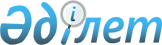 О внесении изменений и дополнений в некоторые законодательные акты Республики Казахстан по вопросам административно-территориального устройства Республики Казахстан и противодействия теневой экономикеЗакон Республики Казахстан от 28 декабря 2018 года № 210-VІ.
      Статья 1. Внести изменения и дополнения в следующие законодательные акты Республики Казахстан:  
      1. В Лесной кодекс Республики Казахстан от 8 июля 2003 года (Ведомости Парламента Республики Казахстан, 2003 г., № 16, ст.140; 2004 г., № 23, ст.142; 2006 г., № 3, ст.22; № 16, ст.97; 2007 г., № 1, ст.4; № 2, ст.18; № 3, ст.20; 2008 г., № 23, ст.114; 2009 г., № 18, ст.84; 2010 г., № 5, ст.23; 2011 г., № 1, ст.2, 3; № 11, ст.102; 2012 г., № 2, ст.14; № 3, ст.27; № 14, ст.92, 95; № 15, ст.97; 2013 г., № 9, ст.51; № 14, ст.75; 2014 г., № 7, ст.37; № 10, ст.52; № 19-І, 19-ІІ, ст.96; 2015 г., № 20-IV, ст.113; 2016 г., № 6, ст.45; № 7-II, ст.56; 2017 г., № 3, ст.6; № 12, ст.34; 2018 г., № 10, ст.32):
      в статье 11 слово "города" заменить словом "городов".
      2. В Водный кодекс Республики Казахстан от 9 июля 2003 года (Ведомости Парламента Республики Казахстан, 2003 г., № 17, ст.141; 2004 г., № 23, ст.142; 2006 г., № 1, ст.5; № 3, ст.22; № 15, ст.95; 2007 г., № 1, ст.4; № 2, ст.18; № 19, ст.147; № 24, ст.180; 2008 г., № 6-7, ст.27; № 23, ст.114; № 24, ст.129; 2009 г., № 2-3, ст.15; № 15-16, ст.76; № 18, ст.84; 2010 г., № 1-2, ст.5; № 5, ст.23; № 24, ст.146; 2011 г., № 1, ст.2, 7; № 5, ст.43; № 6, ст.50; № 11, ст.102; № 16, ст.129; 2012 г., № 3, ст.27; № 14, ст.92; № 15, ст.97; № 21-22, ст.124; 2013 г., № 9, ст.51; № 14, ст.72, 75; № 15, ст.79, 82; № 16, ст.83; 2014 г., № 1, ст.4; № 2, ст.10; № 7, ст.37; № 10, ст.52; № 19-I, 19-II, ст.96; № 21, ст.122; № 23, ст.143; 2015 г., № 11, ст.57; № 19-II, ст.103; № 20-IV, ст.113; 2016 г., № 6, ст.45; № 7-II, ст.56; № 8-II, ст.72; 2017 г., № 3, ст.6; № 12, ст.34; № 14, ст.51, 54; № 23-V, ст.113; 2018 г., № 10, ст.32; № 19, ст.62):
      1) в оглавлении в заголовке статей 38 и 39 слово "города" заменить словом "городов";
      2) в пункте 1 статьи 33, подпункте 7) пункта 1 статьи 37, заголовке и абзаце первом статей 38 и 39, подпунктах 7) и 20) пункта 2 статьи 40, пункте 1 статьи 42, пункте 2 статьи 43, подпункте 8) пункта 1 статьи 49, пункте 4 статьи 65, пунктах 2 и 3 статьи 67 слово "города" заменить словом "городов";
      3) в статье 68:
      в пункте 3 слово "города" заменить словом "городов";
      в пункте 4:
      слово "объявлять" заменить словом "объявить";
      слово "города" заменить словом "городов";
      4) в пункте 4 статьи 105, пункте 2 статьи 111, пункте 4 статьи 112, пункте 1 статьи 117, пункте 1 статьи 122 слово "города" заменить словом "городов". 
      3. В Экологический кодекс Республики Казахстан от 9 января 2007 года (Ведомости Парламента Республики Казахстан, 2007 г., № 1, ст.1; № 20, ст.152; 2008 г., № 21, ст.97; № 23, ст.114; 2009 г., № 11-12, ст.55; № 18, ст.84; № 23, ст.100; 2010 г., № 1-2, ст.5; № 5, ст.23; № 24, ст.146; 2011 г., № 1, ст.2, 3, 7; № 5, ст.43; № 11, ст.102; № 12, ст.111; № 16, ст.129; № 21, ст.161; 2012 г., № 3, ст.27; № 8, ст.64; № 14, ст.92, 95; № 15, ст.97; № 21-22, ст.124; 2013 г., № 9, ст.51; № 12, ст.57; № 14, ст.72, 75; 2014 г., № 1, ст.4; № 2, ст.10; № 7, ст.37; № 10, ст.52; № 12, ст.82; № 14, ст.84; № 19-I, 19-II, ст.96; № 21, ст.122; № 23, ст.143; № 24, ст.145; 2015 г., № 8, ст.42; № 11, ст.57; № 20-IV, ст.113; № 20-VII, ст.115; № 22-I, ст.141; № 22-II, ст.144; № 22-V, ст.156; 2016 г., № 1, ст.2; № 6, ст.45; № 7-II, ст.56, 57; № 8-II, ст.71, 72; № 24, ст.124; 2017 г., № 4, ст.7; № 7, ст.14; № 9, ст.17; № 12, ст.34; № 23-III, ст.111; № 23-V, ст.113; 2018 г., № 10, ст.32; № 19, ст.62):
      в подпункте 12-1) статьи 1, пункте 5 статьи 51, статье 54, подпункте 2) пункта 4 статьи 69, пункте 3 статьи 71, пункте 5 статьи 98, абзаце третьем подпункта 4) пункта 1 статьи 154, пункте 2 статьи 224, подпункте 11) статьи 227 слово "города" заменить словом "городов". 
      4. В Бюджетный кодекс Республики Казахстан от 4 декабря 2008 года (Ведомости Парламента Республики Казахстан, 2008 г., № 21, ст.93; 2009 г., № 23, ст.112; № 24, ст.129; 2010 г., № 5, ст.23; № 7, ст.29, 32; № 15, ст.71; № 24, ст.146, 149, 150; 2011 г., № 2, ст.21, 25; № 4, ст.37; № 6, ст.50; № 7, ст.54; № 11, ст.102; № 13, ст.115; № 15, ст.125; № 16, ст.129; № 20, ст.151; № 24, ст.196; 2012 г., № 1, ст.5; № 2, ст.16; № 3, ст.21; № 4, ст.30, 32; № 5, ст.36, 41; № 8, ст.64; № 13, ст.91; № 14, ст.94; № 18-19, ст.119; № 23-24, ст.125; 2013 г., № 2, ст.13; № 5-6, ст.30; № 8, ст.50; № 9, ст.51; № 10-11, ст.56; № 13, ст.63; № 14, ст.72; № 15, ст.81, 82; № 16, ст.83; № 20, ст.113; № 21-22, ст.114; 2014 г., № 1, ст.6; № 2, ст.10, 12; № 4-5, ст.24; № 7, ст.37; № 8, ст.44; № 11, ст.63, 69; № 12, ст.82; № 14, ст.84, 86; № 16, ст.90; № 19-I, 19-II, ст.96; № 21, ст.122; № 22, ст.128, 131; № 23, ст.143; 2015 г., № 2, ст.3; № 11, ст.57; № 14, ст.72; № 15, ст.78; № 19-I, ст.100; № 19-II, ст.106; № 20-IV, ст.113; № 20-VII, ст.117; № 21-I, ст.121, 124; № 21-II, ст.130, 132; № 22-I, ст.140, 143; № 22-II, ст.144; № 22-V, ст.156; № 22-VI, ст.159; № 23-II, ст.172; 2016 г., № 7-II, ст.53; № 8-І, ст.62; № 12, ст.87; № 22, ст.116; № 23, ст.119; № 24, ст.126; 2017 г., № 4, ст.7; № 6, ст.11; № 9, ст.18; № 10, ст.23; № 13, ст.45; № 14, ст.51; № 15, ст.55; № 20, ст.96; № 22-III, ст.109; № 23-III, ст.111; № 23-V, ст.113; № 24, ст.115; 2018 г., № 1, ст.2; № 7-8, ст.22; № 9, ст.31; № 10, ст.32; № 12, ст.39; № 14, ст.42; № 15, ст.47, 50; № 16, ст.55; № 19, ст.62):
      1) в пункте 2 статьи 8 и подпункте 4) пункта 2 статьи 19 слово "города" заменить словом "городов";
      2) в пункте 3 статьи 31 слова "бюджетных программ города республиканского значения" заменить словами "бюджетных программ городов республиканского значения";
      3) в пункте 3 статьи 42:
      слова "бюджетами города республиканского значения" заменить словами "бюджетами городов республиканского значения";
      слова "областей, города республиканского значения" заменить словами "областей, городов республиканского значения"; 
      4) в абзаце втором части первой пункта 4 статьи 45, подпункте 1) пункта 4 статьи 49, абзаце втором подпункта 12) пункта 1 статьи 53 слово "города" заменить словом "городов";
      5) в части первой пункта 1-1 статьи 64 слово "городов" заменить словом "города";
      6) в пункте 5 статьи 72 слово "города" заменить словом "городов";
      7) в части второй пункта 5 статьи 78 слова "городов республиканского значения" заменить словами "города республиканского значения";
      8) в подпункте 1) части второй пункта 2 статьи 79 слово "городом" заменить словом "городами";
      9) в части третьей пункта 7 статьи 101 и пункте 4 статьи 108 слово "города" заменить словом "городов";
      10) в части второй подпункта 3) пункта 2 и подпункте 1) пункта 4 статьи 131 слово "городов" заменить словом "города".
      5. В Кодекс Республики Казахстан от 18 сентября 2009 года "О здоровье народа и системе здравоохранения" (Ведомости Парламента Республики Казахстан, 2009 г., № 20-21, ст.89; 2010 г., № 5, ст.23; № 7, ст.32; № 15, ст.71; № 24, ст.149, 152; 2011 г., № 1, ст.2, 3; № 2, ст.21; № 11, ст.102; № 12, ст.111; № 17, ст.136; № 21, ст.161; 2012 г., № 1, ст.5; № 3, ст.26; № 4, ст.32; № 8, ст.64; № 12, ст.83; № 14, ст.92, 95; № 15, ст.97; № 21-22, ст.124; 2013 г., № 1, ст.3; № 5-6, ст.30; № 7, ст.36; № 9, ст.51; № 12, ст.57; № 13, ст.62; № 14, ст.72, 75; № 16, ст.83; 2014 г., № 1, ст.4; № 7, ст.37; № 10, ст.52; № 11, ст.65; № 14, ст.84, 86; № 16, ст.90; № 19-I, 19-II, ст.96; № 21, ст.122; № 23, ст.143; 2015 г., № 1, ст.2; № 7, ст.33; № 10, ст.50; № 19-II, ст.102; № 20-IV, ст.113; № 20-VII, ст.115; № 22-I, ст.143; № 22-V, ст.156; № 23-II, ст.170; 2016 г., № 6, ст.45; № 8-II, ст.67, 70; № 23, ст.119; 2017 г., № 1-2, ст.3; № 4, ст.7; № 9, ст.22; № 13, ст.45; № 22-III, ст.109; № 23-III, ст.111; № 24, ст.115; 2018 г., № 10, ст.32; № 14, ст.42; № 15, ст.47; № 19, ст.62):
      1) в оглавлении в заголовке статьи 10 слово "города" заменить словом "городов";
      2) в заголовке и абзаце первом статьи 10 слово "города" заменить словом "городов";
      3) в статье 20:
      в подпунктах 3) и 4) пункта 4 слово "города" заменить словом "городов";
      в пункте 6 слова "областей, города республиканского значения и столицы" заменить словами "области, города республиканского значения, столицы";
      4) в пункте 1 статьи 33 слова "области, города республиканского значения" заменить словами "областей, городов республиканского значения";
      5) в пункте 3 статьи 41 и пункте 2 статьи 152 слово "города" заменить словом "городов".
      6. В Уголовно-процессуальный кодекс Республики Казахстан от 4 июля 2014 года (Ведомости Парламента Республики Казахстан, 2014 г., № 15-I, 15-II, ст.88; № 19-I, 19-II, ст.96; № 21, ст.122; 2015 г., № 20-VII, ст.115; № 21-III, ст.137; № 22-V, ст.156; № 22-VI, ст.159; 2016 г., № 7-II, ст.55; № 8-II, ст.67; № 12, ст.87; № 23, ст.118; № 24, ст.126, 129; 2017 г., № 1-2, ст.3; № 8, ст.16; № 14, ст.50, 53; № 16, ст.56; № 21, ст.98, 102; № 24, ст.115; 2018 г., № 1, ст.2; № 10, ст.32; № 16, ст.53, 56):
      1) в части первой статьи 58 слова "городов Астаны и Алматы, областей" заменить словами "областей, городов республиканского значения, столицы";
      2) в части третьей статьи 188 слова "этого района (области, городе республиканского значения, столице)" заменить словами "этого района (области, города республиканского значения, столицы)".
      7. В Уголовно-исполнительный кодекс Республики Казахстан от 5 июля 2014 года (Ведомости Парламента Республики Казахстан, 2014 г., № 17, ст.91; № 19-I, 19-II, ст.96; № 21, ст.122; № 22, ст.131; 2015 г., № 7, ст.33; № 20-IV, ст.113; № 22-ІІІ, ст.149; № 23-II, ст.170; 2016 г., № 8-II, ст.67; № 23, ст.118; № 24, ст.126, 129, 131; 2017 г., № 8, ст.16; № 14, ст.50; № 16, ст.56; 2018 г., № 1, ст.2; № 16, ст.56):
      в подпункте 1) части первой статьи 32 слово "города" заменить словом "городов".
      8. В Кодекс Республики Казахстан об административных правонарушениях от 5 июля 2014 года (Ведомости Парламента Республики Казахстан, 2014 г., № 18-I, 18-II, ст.92; № 21, ст.122; № 23, ст.143; № 24, ст.145, 146; 2015 г., № 1, ст.2; № 2, ст.6; № 7, ст.33; № 8, ст.44, 45; № 9, ст.46; № 10, ст.50; № 11, ст.52; № 14, ст.71; № 15, ст.78; № 16, ст.79; № 19-I, ст.101; № 19-II, ст.102, 103, 105; № 20-IV, ст.113; № 20-VII, ст.115; № 21-I, ст.124, 125; № 21-II, ст.130; № 21-III, ст.137; № 22-I, ст.140, 141, 143; № 22-II, ст.144, 145, 148; № 22-III, ст.149; № 22-V, ст.152, 156, 158; № 22-VI, ст.159; № 22-VII, ст.161; № 23-I, ст.166, 169; № 23-II, ст.172; 2016 г., № 1, ст.4; № 2, ст.9; № 6, ст.45; № 7-I, ст.49, 50; № 7-II, ст.53, 57; № 8-I, ст.62, 65; № 8-II, ст.66, 67, 68, 70, 72; № 12, ст.87; № 22, cт.116; № 23, ст.118; № 24, ст.124, 126, 131; 2017 г., № 1-2, ст.3; № 9, ст.17, 18, 21, 22; № 12, ст.34; № 14, ст.49, 50, 54; № 15, ст.55; № 16, ст.56; № 22-III, ст.109; № 23-III, ст.111; № 23-V, ст.113; № 24, ст.114, 115; 2018 г., № 1, ст.4; № 7-8, ст.22; № 9, ст.27; № 10, ст.32; № 11, ст.36, 37; № 12, ст.39; № 13, ст.41; № 14, ст.44; № 15, ст.46, 49, 50; № 16, ст.53; № 19, ст.62):
      1) в статье 386 слово "города" заменить словом "городов"; 
      2) в части второй статьи 694 слова "городов Астаны и Алматы" заменить словами "города республиканского значения и столицы"; 
      3) в подпункте 2) части второй статьи 705 слово "города" заменить словом "городов"; 
      4) в части первой статьи 804:
      в подпункте 31) цифры "658, 659, 660, 661, 662, 665, 667," исключить;
      в подпунктах 50) и 58) слово "города" заменить словом "городов";
      дополнить подпунктом 68) следующего содержания:
      "68) службы экономических расследований (статьи 658, 659, 660, 661, 662, 665, 667).".
      9. В Гражданский процессуальный кодекс Республики Казахстан от 31 октября 2015 года (Ведомости Парламента Республики Казахстан, 2015 г., № 20-V, 20-VI, ст.114; 2016 г., № 7-II, ст.55; № 12, ст.87; 2017 г., № 1-2, ст.3; № 4, ст.7; № 8, ст.16; № 16, ст.56; № 21, ст.98; 2018 г., № 10, ст.32; № 13, ст.41; № 14, ст.44; № 16, ст.53):
      в абзаце втором части третьей статьи 27 слово "города" заменить словом "городов". 
      10. В Кодекс Республики Казахстан от 25 декабря 2017 года "О налогах и других обязательных платежах в бюджет" (Налоговый кодекс) (Ведомости Парламента Республики Казахстан, 2017 г., № 22-I, 22-II, ст.107; 2018 г., № 10, ст.32; № 11, ст.37; № 13, ст.41; № 14, ст.42, 44; № 15, ст.50; № 19, ст.62):
      1) в подпункте 44) пункта 1 статьи 1 слова ", раскрытию и расследованию уголовных и" заменить словами "и раскрытию";
      2) пункт 2 статьи 3 изложить в следующей редакции: 
      "2. Законодательные акты Республики Казахстан, вносящие изменения и дополнения в настоящий Кодекс, за исключением изменений и дополнений по налоговому администрированию, особенностям установления налоговой отчетности, улучшению положения налогоплательщиков (налоговых агентов), а также при изменении административно-территориального устройства Республики Казахстан, могут быть приняты не позднее 1 декабря текущего года и введены в действие не ранее 1 января года, следующего за годом их принятия.";
      3) в части первой пункта 2 статьи 18 слова "Астане и Алматы" заменить словами "республиканского значения и столице"; 
      4) в пунктах 8, 10, 11, 12, 13 и 14 статьи 172 слова "Астана и Алматы", "Астане и Алматы" заменить словами "республиканского значения и столице";
      5) часть первую статьи 394 дополнить подпунктом 43-1) следующего содержания:
      "43-1) товаров, произведенных и реализуемых на территории специальной экономической зоны "Астана - новый город", при одновременном соблюдении следующих условий:
      товары полностью потребляются в процессе строительства и ввода в эксплуатацию объектов инфраструктуры, больниц, поликлиник, школ, детских садов, музеев, театров, высших и средних учебных заведений, библиотек, дворцов школьников, спортивных комплексов, административного и жилого комплексов в соответствии с проектно-сметной документацией;
      товары включены в перечень товаров, утвержденный уполномоченным государственным органом, осуществляющим государственное регулирование в сфере создания, функционирования и упразднения специальных экономических зон, по согласованию с центральным уполномоченным органом по государственному планированию и уполномоченным органом;
      наличие договора (контракта) на поставку товаров с организациями, осуществляющими на территории специальной экономической зоны "Астана - новый город" строительство объектов инфраструктуры, больниц, поликлиник, школ, детских садов, музеев, театров, высших и средних учебных заведений, библиотек, дворцов школьников, спортивных комплексов, административного и жилого комплексов;
      наличие копий товаросопроводительных документов, подтверждающих отгрузку товаров;
      наличие копий документов, подтверждающих получение товаров покупателем.
      Для целей настоящей статьи под товарами, полностью потребляемыми в процессе строительства, понимаются товары, непосредственно вовлеченные в процесс возведения объектов инфраструктуры, больниц, поликлиник, школ, детских садов, музеев, театров, высших и средних учебных заведений, библиотек, дворцов школьников, спортивных комплексов, административного и жилого комплексов (за исключением электроэнергии, бензина, дизельного топлива и воды), при условии помещения таких товаров поставщиком и покупателем под таможенную процедуру свободной таможенной зоны и нахождения под таможенным контролем, если такие товары подлежат помещению под процедуру свободной таможенной зоны в соответствии с таможенным законодательством Республики Казахстан."; 
      6) в статье 505:
      пункт 1 изложить в следующей редакции:
      "1. Базовые налоговые ставки на земли населенных пунктов (за исключением придомовых участков) устанавливаются в расчете на один квадратный метр площади в следующих размерах:
      При этом категории населенных пунктов устанавливаются в соответствии с классификатором административно-территориальных объектов, утвержденным уполномоченным государственным органом, осуществляющим государственное регулирование в области технического регулирования.";
      в абзаце первом подпункта 1) части первой пункта 2 слова "Астаны, Алматы" заменить словами "республиканского значения, столицы";
      7) пункт 2 статьи 529 изложить в следующей редакции:
      "2. Базовая стоимость одного квадратного метра жилища, дачной постройки в национальной валюте (С б) определяется в зависимости от вида населенного пункта в следующих размерах:
      При этом категории населенных пунктов определяются в соответствии с классификатором административно-территориальных объектов, утвержденным уполномоченным государственным органом, осуществляющим государственное регулирование в области технического регулирования.";
      8) в подпункте 1) статьи 543 слова "Астаны, Алматы" заменить словами "республиканского значения, столицы"; 
      9) статью 595 изложить в следующей редакции:
      "Статья 595. Ставки платы
      1. Годовые ставки платы определяются в размере, кратном МРП, установленному законом о республиканском бюджете и действующему на первое число налогового периода.
      2. Годовые ставки платы для следующих видов радиосвязи составляют:
      3. Годовые ставки платы для цифрового эфирного телерадиовещания составляют:
      4. При использовании радиочастотного спектра на период проведения опытной эксплуатации, соревнований, выставок и иных мероприятий сроком до шести месяцев включительно плата устанавливается в зависимости от вида радиосвязи, территории использования радиочастотного спектра и мощности передающего радиоэлектронного средства в размере, соответствующем сроку его фактического использования, но не менее 1/12 размера годовой ставки платы.
      В случае применения технологий с использованием полосы дуплексного (симплексного) канала шириной, отличающейся от указанной в пунктах 2 и 3 настоящей статьи, ставки платы определяются исходя из удельного веса фактически применяемой плательщиком ширины полосы дуплексного (симплексного) канала к ширине полосы дуплексного (симплексного) канала, указанной в пунктах 2 и 3 настоящей статьи.
      При использовании технологии широкополосного сигнала плата взимается за полосу шириной 2 МГц на прием/2 МГц на передачу.";
      10) в пункте 2 статьи 702 слова "Южно-Казахстанской областей, города Алматы" заменить словами "Туркестанской областей, городов Алматы и Шымкента".
      11. В Кодекс Республики Казахстан от 26 декабря 2017 года "О таможенном регулировании в Республике Казахстан" (Ведомости Парламента Республики Казахстан, 2017 г., № 23-I, 23-II, ст.110; 2018 г., № 15, ст.50; № 19, ст.62):
      1) в статье 3:
      в подпункте 38) пункта 1 слова ", раскрытию и расследованию уголовных и" заменить словами "и раскрытию";
      в подпункте 5) пункта 3 слова "таможенных органов Республики Казахстан (службы экономических расследований)" заменить словами "службы экономических расследований"; 
      2) в подпункте 2) пункта 2 статьи 10 слова "Астане и Алматы" заменить словами "республиканского значения и столице";
      3) в пункте 1 статьи 13:
      подпункты 9) и 10) изложить в следующей редакции:
      "9) приобретать товары, включая специальные средства, для выполнения функций, возложенных на таможенные органы, в соответствии с законодательством Республики Казахстан;
      10) применять физическую силу и специальные средства в соответствии с законодательством Республики Казахстан;";
      подпункт 11) исключить; 
      в подпункте 13) слово ", криминалистическую" исключить;
      4) подпункты 6), 24) и 25) пункта 1 статьи 14 исключить.
      12. В Закон Республики Казахстан от 30 июня 1992 года "О социальной защите граждан, пострадавших вследствие экологического бедствия в Приаралье" (Ведомости Верховного Совета Республики Казахстан, 1992 г., № 13-14, ст.348; 1994 г., № 8, ст.140; Ведомости Парламента Республики Казахстан, 1997 г., № 7, ст.79; № 12, ст.184; № 21, ст.274; 1998 г., № 24, ст.432; 1999 г., № 8, ст.247; № 23, ст.924; 2004 г., № 24, ст.150; 2007 г., № 20, ст.152; 2011 г., № 16, ст.129; 2012 г., № 4, ст.32; № 8, ст.64; 2013 г., № 14, ст.75):
      в пункте 2 статьи 5 слова "и города Туркестан Южно-Казахстанской области" заменить словами ", города Туркестана и сельских округов Шага, Жана-Икан, Ески Икан, Ушкайык, Иассы, Орангай, Карашык, Жуйнек, Бабайкорган, Шорнак, Жибек жолы, Майдантал города Кентау Туркестанской области".
      13. В Закон Республики Казахстан от 8 декабря 1993 года "Об административно-территориальном устройстве Республики Казахстан" (Ведомости Верховного Совета Республики Казахстан, 1993 г., № 23-24, ст.507; 1995 г., № 23, ст.146; Ведомости Парламента Республики Казахстан, 2004 г., № 10, ст.56; № 23, ст.142; 2006 г., № 18, ст.111; 2009 г., № 2-3, ст.9; № 8, ст.44; 2011 г., № 11, ст.102; 2013 г., № 2, ст.11; № 14, ст.72; 2016 г., № 6, ст.45; 2017 г., № 14, ст.51):
      в подпункте 2) статьи 13 слово "города" заменить словом "городов".
      14. В Закон Республики Казахстан от 3 ноября 1994 года "Об индивидуальном жилищном строительстве" (Ведомости Верховного Совета Республики Казахстан, 1994 г., № 20, ст.248; Ведомости Парламента Республики Казахстан, 1997 г., № 13-14, ст.209; 2004 г., № 23, ст.142; 2011 г., № 11, ст.102):
      в заголовке и абзаце первом части первой статьи 8 слова "города республиканского значения, столицы, районов (города областного значения)" заменить словами "городов республиканского значения, столицы, районов (городов областного значения)".
      15. В Закон Республики Казахстан от 7 апреля 1995 года "О принудительном лечении больных алкоголизмом, наркоманией и токсикоманией" (Ведомости Верховного Совета Республики Казахстан,1995 г., № 3-4, ст.32; Ведомости Парламента Республики Казахстан, 2004 г., № 23, ст.142; 2010 г., № 24, ст.152; 2012 г., № 8, ст.64; 2013 г., № 13, ст.62; 2014 г., № 19-I, 19-II, ст.96):
      в статье 9 слова "(города областного значения), города" заменить словами "(городов областного значения), городов". 
      16. В Закон Республики Казахстан от 21 декабря 1995 года "Об органах национальной безопасности Республики Казахстан" (Ведомости Верховного Совета Республики Казахстан, 1995 г., № 24, ст.157; Ведомости Парламента Республики Казахстан, 1997 г., № 10, ст.108; № 12, ст.184;1998 г., № 23, ст.416; № 24, ст.436; 1999 г., № 8, ст.233; № 23, ст.920; 2000 г., № 3-4, ст.66; 2001 г., № 20, ст.257; 2002 г., № 6, ст.72; № 17, ст.155; 2004 г., № 23, ст.142; 2007 г., № 9, ст.67; № 10, ст.69; № 20, ст.152; 2009 г., № 19, ст.88; 2010 г., № 7, ст.32; № 10, ст.48; 2011 г., № 1, ст.3, 7; № 11, ст.102; № 16, ст.129; 2012 г., № 4, ст.32; № 8, ст.63; 2013 г., № 1, ст.2; № 2, ст.10; № 14, ст.72; 2014 г., № 1, ст.4; № 7, ст.33; № 11, ст.61; № 14, ст.84; № 16, ст.90; № 21, ст.118; 2015 г., № 21-III, ст.135; № 22-V, ст.154, 156; 2016 г., № 23, ст.118; № 24, ст.126, 131; 2017 г., № 1-2, ст.3; № 8, ст.16; № 11, ст.29; № 13, ст.45; № 16, ст.56; № 24, ст.115):
      в пунктах 1 и 2 статьи 9 слова "городу республиканского значения и столице Республики" заменить словами "городам республиканского значения и столице".
      17. В Закон Республики Казахстан от 16 апреля 1997 года "О жилищных отношениях" (Ведомости Парламента Республики Казахстан, 1997 г., № 8, ст.84; 1999 г., № 13, ст.431; № 23, ст.921; 2001 г., № 15-16, ст.228; 2002 г., № 6, ст.71; 2003 г., № 11, ст.67; 2004 г., № 14, ст.82; № 17, ст.101; № 23, ст.142; 2006 г., № 16, ст.103; 2007 г., № 9, ст.67; № 10, ст.69; № 15, ст.106, 108; № 18, ст.143; 2009 г., № 11-12, ст.54; № 18, ст.84; № 24, ст.122; 2010 г., № 5, ст.23; № 10, ст.52; 2011 г., № 1, ст.2, 3; № 5, ст.43; № 6, ст.50; № 10, ст.86; № 11, ст.102; № 16, ст.128, 129; 2012 г., № 1, ст.5; № 3, ст.21; № 4, ст.32; № 5, ст.41; № 15, ст.97; № 21-22, ст.124; 2013 г., № 9, ст.51; № 14, ст.72, 75; № 15, ст.77; 2014 г., № 1, ст.4; № 14, ст.84, 86; № 16, ст.90; № 19-I, 19-II, ст.96; № 23, ст.143; № 24, ст.144; 2015 г., № 1, ст.2; № 20-IV, ст.113; № 22-V, ст.154, 158; № 23-II, ст.170; 2016 г., № 8-I, ст.65; № 12, ст.87; № 23, ст.118; 2017 г., № 8, ст.16; № 11, ст.29; № 21, ст.98; 2018 г., № 10, ст.32; № 16, ст.56):
      в пункте 3 статьи 44 и части третьей пункта 2 статьи 97 слово "города" заменить словом "городов".
      18. В Закон Республики Казахстан от 16 июня 1997 года "О мобилизационной подготовке и мобилизации" (Ведомости Парламента Республики Казахстан, 1997 г., № 11, ст.155; 2004 г., № 23, ст.142; 2006 г., № 16, ст.104; 2007 г., № 10, ст.69; 2010 г., № 17-18, ст.108; 2011 г., № 5, ст.43; № 11, ст.102; 2012 г., № 4, ст.32; 2013 г., № 14, ст.72; 2014 г., № 1, ст.4; № 7, ст.37; 2015 г., № 19-II, ст.104):
      1) в подпункте 14) статьи 7 и подпункте 1) статьи 7-1 слово "города" заменить словом "городов";
      2) в заголовке, абзаце первом пункта 1, подпунктах 6) и 8) пункта 2 статьи 9 слова "города республиканского значения" заменить словами "городов республиканского значения".
      19. В Закон Республики Казахстан от 14 июля 1997 года "О нотариате" (Ведомости Парламента Республики Казахстан, 1997 г., № 13-14, ст.206; 1998 г., № 22, ст.307; 2000 г., № 3-4, ст.66; 2001 г., № 15-16, ст.236; № 24, ст.338; 2003 г., № 10, ст.48; № 12, ст.86; 2004 г., № 23, ст.142; 2006 г., № 11, ст.55; 2007 г., № 2, ст.18; 2009 г., № 8, ст.44; № 17, ст.81; № 19, ст.88; № 23, ст.100; 2010 г., № 17-18, ст.111; 2011 г., № 11, ст.102; № 21, ст.172; 2012 г., № 8, ст.64; № 10, ст.77; № 12, ст.84; 2013 г., № 1, ст.3; № 14, ст.72; 2014 г., № 1, ст.4; № 10, ст.52; № 11, ст.61; № 14, ст.84; № 19-I, 19-II, ст.96; № 21, ст.122; № 23, ст.143; 2015 г., № 16, ст.79; № 20-IV, ст.113; № 20-VII, ст.115; 2016 г., № 6, ст.45; № 12, ст.87; № 22, ст.116; 2017 г., № 4, ст.7; № 22-III, ст.109; 2018 г., № 10, ст.32; № 16, ст.53):
      в части первой пункта 1 статьи 7-1, пунктах 2, 3, 4 и 5 статьи 7-2 слово "города" заменить словом "городов".
      20. В Закон Республики Казахстан от 23 апреля 1998 года "О радиационной безопасности населения" (Ведомости Парламента Республики Казахстан, 1998 г., № 5-6, ст.48; 2004 г., № 23, ст.142; 2006 г., № 24, ст.148; 2011 г., № 1, ст.2, 7; № 11, ст.102; 2013 г., № 14, ст.75; 2014 г., № 1, ст.4; № 19-I, 19-II, ст.96; 2016 г., № 1, ст.2; 2018 г., № 19, ст.62):
      в абзаце втором статьи 17 слово "города" заменить словом "городов".
      21. В Закон Республики Казахстан от 22 декабря 1998 года "О Национальном архивном фонде и архивах" (Ведомости Парламента Республики Казахстан, 1998 г., № 24, ст.435; 2001 г., № 21-22, ст.286; 2003 г., № 10, ст.53; 2004 г., № 23, ст.142; 2006 г., № 3, ст.22; № 13, ст.86; 2007 г., № 8, ст.55; 2009 г., № 11-12, ст.53; № 18, ст.84; 2010 г., № 5, ст.23; № 10, ст.48; № 17-18, ст.111; 2011 г., № 1, ст.2; № 5, ст.43; № 11, ст.102; 2012 г., № 4, ст.32; № 15, ст.97; 2013 г., № 14, ст.75; 2014 г., № 1, ст.4; № 4-5, ст.24; № 16, ст.90; № 19-I, 19-II, ст.96; № 21, ст.122; № 23, ст.143; 2015 г., № 19-II, ст.105; № 20-IV, ст.113; № 22-II, ст.145; № 22-V, ст.156; 2016 г., № 7-I, ст.50; 2017 г., № 14, ст.50; 2018 г., № 9, ст.31; № 10, ст.32):
      в пункте 1 статьи 22 слова "Комитете государственных доходов Министерства финансов Республики Казахстан" заменить словами "службе экономических расследований".
      22. В Закон Республики Казахстан от 11 февраля 1999 года "О карантине растений" (Ведомости Парламента Республики Казахстан, 1999 г., № 2-3, ст.34; № 23, ст.931; 2002 г., № 4, ст.30; 2003 г., № 15, ст.121; 2004 г., № 23, ст.142; 2006 г., № 1, ст.5; № 3, ст.22; 2009 г., № 18, ст.84, 85; 2010 г., № 1-2, ст.1; № 5, ст.23; № 15, ст.71; 2011 г., № 1, ст.2, 3; № 6, ст.49; № 11, ст.102; № 12, ст.111; 2012 г., № 14, ст.95; № 15, ст.97; 2013 г., № 9, ст.51; № 14, ст.75; 2014 г., № 19-I, 19-II, ст.94, 96; № 21, ст.123; № 23, ст.143; 2015 г., № 13, cт.65; № 20-IV, ст.113; 2016 г., № 8-I, ст.65; 2017 г., № 23-III, ст.111; 2018 г., № 10, ст.32):
      в части второй пункта 2 статьи 7, заголовке и абзаце первом статьи 9-1 слово "города" заменить словом "городов".
      23. В Закон Республики Казахстан от 23 июля 1999 года "О средствах массовой информации" (Ведомости Парламента Республики Казахстан, 1999 г., № 21, ст.771; 2001 г., № 10, ст.122; 2003 г., № 24, ст.175; 2005 г., № 13, ст.53; 2006 г., № 1, ст.5; № 3, ст.22; № 12, ст.77; 2007 г., № 12, ст.88; 2009 г., № 2-3, ст.7; № 15-16, ст.74; 2010 г., № 5, ст.23; № 22, ст.130; 2011 г., № 1, ст.2; № 11, ст.102; 2012 г., № 2, ст.13; № 3, ст.25; № 15, ст.97; 2013 г., № 1, ст.2; № 10-11, ст.56; № 14, ст.75; 2014 г., № 2, ст.11; № 10, ст.52; № 14, ст.84; 2015 г., № 20-IV, ст.113; № 22-V, ст.156; 2016 г., № 6, ст.45; № 23, ст.118; 2017 г., № 9, ст.18; № 24, ст.115; 2018 г., № 10, ст.32; № 15, ст.46): 
      в заголовке и абзаце первом статьи 4-4 слово "города" заменить словом "городов".  
      24. В Закон Республики Казахстан от 23 января 2001 года "О местном государственном управлении и самоуправлении в Республике Казахстан" (Ведомости Парламента Республики Казахстан, 2001 г., № 3, ст.17; № 9, ст.86; № 24, ст.338; 2002 г., № 10, ст.103; 2004 г., № 10, ст.56; № 17, ст.97; № 23, ст.142; № 24, ст.144; 2005 г., № 7-8, ст.23; 2006 г., № 1, ст.5; № 13, ст.86, 87; № 15, ст.92, 95; № 16, ст.99; № 18, ст.113; № 23, ст.141; 2007 г., № 1, ст.4; № 2, ст.14; № 10, ст.69; № 12, ст.88; № 17, ст.139; № 20, ст.152; 2008 г., № 21, ст.97; № 23, ст.114, 124; 2009 г., № 2-3, ст.9; № 24, ст.133; 2010 г., № 1-2, ст.2; № 5, ст.23; № 7, ст.29, 32; № 24, ст.146; 2011 г., № 1, ст.3, 7; № 2, ст.28; № 6, ст.49; № 11, ст.102; № 13, ст.115; № 15, ст.118; № 16, ст.129; 2012 г., № 2, ст.11; № 3, ст.21; № 5, ст.35; № 8, ст.64; № 14, ст.92; № 23-24, ст.125; 2013 г., № 1, ст.2, 3; № 8, ст.50; № 9, ст.51; № 14, ст.72, 75; № 15, ст.81; № 20, ст.113; № 21-22, ст.115; 2014 г., № 2, ст.10; № 3, ст.21; № 7, ст.37; № 8, ст.49; № 10, ст.52; № 11, ст.67; № 12, ст.82; № 14, ст.84, 86; № 19-I, 19-II, ст.94, 96; № 21, ст.118, 122; № 22, ст.131; 2015 г., № 9, ст.46; № 19-I, ст.101; № 19-II, ст.103; № 21-I, ст.121, 124, 125; № 21-II, ст.130, 132; № 22-I, ст.140; № 22-V, ст.154, 156, 158; 2016 г., № 6, ст.45; № 7-I, ст.47, 49; № 8-II, ст.72; № 23, ст.118; 2017 г., № 3, ст.6; № 8, ст.16; № 13, ст.45; № 15, ст.55; № 16, ст.56; 2018 г., № 12, ст.39; № 16, ст.56; Закон Республики Казахстан от 5 ноября 2018 года "О внесении изменений и дополнений в некоторые законодательные акты Республики Казахстан по вопросам государственной статистики", опубликованный в газетах "Егемен Қазақстан" и "Казахстанская правда" 7 ноября 2018 г.):  
      1) в пункте 3 статьи 5 слова "Астаны и Алматы" заменить словами "республиканского значения и столицы"; 
      2) в пункте 6 статьи 6 слово "города" заменить словом "городов";
      3) в части первой пункта 4 статьи 24-1 слова "областными, города республиканского значения" заменить словами "областными, городов республиканского значения";
      4) в подпункте 18) пункта 1 статьи 35 слово "городе" заменить словом "городах".
      25. В Закон Республики Казахстан от 25 апреля 2001 года "О Банке Развития Казахстана" (Ведомости Парламента Республики Казахстан, 2001 г., № 9, ст.85; 2003 г., № 11, ст.56; № 12, ст.83; № 15, ст.139; 2004 г., № 15, ст.85; № 23, ст.140, 142; 2005 г., № 11, ст.37; № 23, ст.105; 2006 г., № 8, ст.45; № 16, ст.99; 2009 г., № 2-3, ст.18; 2010 г., № 7, ст.29; 2011 г., № 20, ст.151; № 24, ст.196; 2012 г., № 13, ст.91; 2013 г., № 9, ст.51; № 10-11, ст.56; 2014 г., № 6, ст.27; 2015 г., № 20-IV, cт.113; 2018 г., № 14, ст.44):
      в подпунктах 2) и 3) статьи 20, пункте 2 статьи 27 слово "города" заменить словом "городов".
      26. В Закон Республики Казахстан от 13 июня 2001 года "О туристской деятельности в Республике Казахстан" (Ведомости Парламента Республики Казахстан, 2001 г., № 13-14, ст.175; 2002 г., № 4, ст.33; 2003 г., № 23, ст.168; 2004 г., № 23, ст.142; 2006 г., № 3, ст.22; 2007 г., № 2, ст.18; № 17, ст.139; 2008 г., № 13-14, ст.57; 2009 г., № 18, ст.84; 2010 г., № 5, ст.23; 2011 г., № 1, ст.2; № 11, ст.102; № 12, ст.111; 2012 г., № 15, ст.97; 2013 г., № 14, ст.75; 2014 г., № 1, ст.4; № 7, ст.37; № 10, ст.52; № 19-І, 19-II, ст.96; № 23, ст.143; 2015 г., № 20-IV, ст.113; № 22-І, ст.143; № 22-II, ст.144; 2016 г., № 23, ст.118; 2017 г., № 12, ст.34; 2018 г., № 10, ст.32; № 13, ст.41; № 19, ст.62): 
      в подпункте 7) пункта 1 статьи 12 слово "города" заменить словом "городов". 
      27. В Закон Республики Казахстан от 16 июля 2001 года "Об архитектурной, градостроительной и строительной деятельности в Республике Казахстан" (Ведомости Парламента Республики Казахстан, 2001 г., № 17-18, ст.243; 2004 г., № 23, ст.142; 2005 г., № 6, ст.10; № 7-8, ст.19; 2006 г., № 1, ст.5; № 3, ст.22; № 15, ст.95; № 23, ст.144; № 24, ст.148; 2007 г., № 1, ст.4; № 2, ст.18; № 16, ст.129; 2008 г., № 21, ст.97; № 24, ст.129; 2009 г., № 15-16, ст.76; № 18, ст.84; 2010 г., № 5, ст.23; 2011 г., № 1, ст.2; № 6, ст.50; № 11, ст.102; № 12, ст.111; 2012 г., № 3, ст.21, 27; № 4, ст.32; № 8, ст.64; № 14, ст.92, 95; № 15, ст.97; 2013 г., № 9, ст.51; № 13, ст.63; № 14, ст.72, 75; № 21-22, ст.114; 2014 г., № 1, ст.4, 6; № 2, ст.10, 12; № 7, ст.37; № 8, ст.44; № 10, ст.52; № 14, ст.86; № 19-I, 19-II, ст.96; № 23, ст.143; 2015 г., № 19-I, ст.99, 101; № 19-II, ст.103; № 20-IV, ст.113; № 21-I, ст.128; № 22-V, ст.156; № 23-II, ст.170; 2016 г., № 6, ст.45; № 7-II, ст.53; 2017 г., № 4, ст.7; № 14, ст.51; № 22-III, ст.109; 2018 г., № 10, ст.32; № 19, ст.62):  
      1) в подпункте 3) пункта 6 статьи 13 и подпункте 5) статьи 19 слово "города" заменить словом "городов"; 
      2) в абзаце первом пункта 1 статьи 22 слова "города республиканского значения" заменить словами "городов республиканского значения";  
      3) в заголовке и абзаце первом пункта 1 статьи 25, подпункте 1) пункта 1 и части первой пункта 3 статьи 27, абзаце первом части первой и части второй пункта 2 статьи 60 слово "города" заменить словом "городов"; 
      4) в подпункте 3) части первой пункта 2 статьи 62 слова "местных органов города" заменить словами "местных исполнительных органов городов"; 
      5) в подпункте 3) части первой пункта 3 статьи 63 слово "города" заменить словом "городов". 
      28. В Закон Республики Казахстан от 17 июля 2001 года "О государственной адресной социальной помощи" (Ведомости Парламента Республики Казахстан, 2001 г., № 17-18, ст.247; 2004 г., № 23, ст.142; 2007 г., № 3, ст.20; № 10, ст.69; № 20, ст.152; 2009 г., № 1, ст.4; № 23, ст.117; 2011 г., № 10, ст.86; № 16, ст.128; 2012 г., № 2, ст.14; № 8, ст.64; 2013 г., № 14, ст.72; 2014 г., № 19-I, 19-II, ст.96; 2015 г., № 6, ст.27; № 10, ст.50; № 19-II, ст.106; № 22-II, ст.145; № 22-V, ст.158; 2016 г., № 7-I, ст.49; 2017 г., № 12, ст.36; 2018 г., № 7-8, ст.22; № 14, ст.42):
      1) в части первой пункта 3 статьи 5 слово "города" заменить словом "городов";
      2) в пункте 1 статьи 7 слово "городе" заменить словом "городах".
      29. В Закон Республики Казахстан от 12 марта 2002 года "О пчеловодстве" (Ведомости Парламента Республики Казахстан, 2002 г., № 5, ст.55; 2004 г., № 23, ст.142; 2006 г., № 1, ст.5; 2011 г., № 11, ст.102; № 12, ст.111; 2013 г., № 14, ст.75; 2014 г., № 19-І, 19-ІІ, ст.96; 2015 г., № 22-VII, cт.161):
      в заголовке и абзаце первом статьи 14-1 слово "города" заменить словом "городов".
      30. В Закон Республики Казахстан от 18 марта 2002 года "Об органах юстиции" (Ведомости Парламента Республики Казахстан, 2002 г., № 6, ст.67; 2004 г., № 23, ст.142; № 24, ст.154; 2005 г., № 7-8, ст.23; 2006 г., № 3, ст.22; № 10, ст.52; № 13, ст.86; 2007 г., № 2, ст.14, 18; № 5-6, ст.40; № 9, ст.67; № 10, ст.69; № 18, ст.143; 2008 г., № 10-11, ст.39; 2009 г., № 8, ст.44; № 15-16, ст.75; № 18, ст.84; № 19, ст.88; № 24, ст.128; 2010 г., № 1-2, ст.2; № 5, ст.23; № 17-18, ст.111; № 24, ст.145, 149; 2011 г., № 1, ст.2, 3, 7; № 6, ст.50; № 11, ст.102; № 12, ст.111; № 15, ст.118; 2012 г., № 3, ст.26; № 15, ст.97; № 21-22, ст.124; 2013 г., № 14, ст.75; 2014 г., № 10, ст.52; № 11, ст.61; № 14, ст.84; № 19-I, 19-II, ст.94, 96; № 23, ст.143; 2015 г., № 20-ІV, ст.113; № 22-ІІ, ст.145; № 22-VІ, ст.159; 2016 г., № 7-I, ст.47; 2017 г., № 4, ст.7; № 16, ст.56; 2018 г., № 10, ст.32; № 11, ст.37; № 16, ст.53): 
      1) в пункте 1 статьи 8 слово "города" заменить словом "городов"; 
      2) в подпункте 5) пункта 1 статьи 19 слова "Астаны и Алматы" заменить словами "республиканского значения и столицы". 
      31. В Закон Республики Казахстан от 3 июля 2002 года "О защите растений" (Ведомости Парламента Республики Казахстан, 2002 г., № 13-14, ст.140; 2004 г., № 17, ст.98; № 23, ст.142; 2006 г., № 1, ст.5; № 3, ст.22; № 24, ст.148; 2007 г., № 2, ст.18; 2009 г., № 18, ст.84, 85; 2010 г., № 5, ст.23; № 15, ст.71; 2011 г., № 1, ст.2, 7; № 11, ст.102; № 12, ст.111; 2012 г., № 14, ст.95; № 15, ст.97; 2013 г., № 9, ст.51; № 14, ст.75; 2014 г., № 1, ст.4; № 10, ст.52; № 19-І, 19-II, ст.94, 96; № 23, ст.143; 2015 г., № 20-IV, ст.113; 2016 г., № 6, ст.45; № 7-І, ст.50; 2017 г., № 12, ст.34; 2018 г., № 10, ст.32; № 19, ст.62):
      в подпункте 3) статьи 4, заголовке и абзаце первом статьи 9 слово "города" заменить словом "городов".  
      32. В Закон Республики Казахстан от 10 июля 2002 года "О ветеринарии" (Ведомости Парламента Республики Казахстан, 2002 г., № 15, ст.148; 2004 г., № 23, ст.142; 2005 г., № 7-8, ст.23; 2006 г., № 1, ст.5; № 3, ст.22; № 24, ст.148; 2007 г., № 2, ст.18; № 20, ст.152; 2008 г., № 24, ст.129; 2009 г., № 18, ст.84, 86; 2010 г., № 1-2, ст.1; № 15, ст.71; 2011 г., № 1, ст.2, 3, 7; № 6, ст.49; № 11, ст.102; № 12, ст.111; 2012 г., № 2, ст.16; № 8, ст.64; № 14, ст.95; № 15, ст.97; 2013 г., № 9, ст.51; № 14, ст.72, 75; 2014 г., № 2, ст.10; № 10, ст.52; № 19-I, 19-II, ст.94, 96; № 21, ст.123; № 23, ст.143; 2015 г., № 20-IV, ст.113; № 22-II, ст.145; 2016 г., № 6, ст.45; 2017 г., № 23-III, ст.111; 2018 г., № 10, ст.32; № 14, ст.42; № 19, ст.62):
      в пункте 2, абзаце первом пункта 3, абзаце первом пункта 4 и абзаце первом части первой пункта 6 статьи 13-1 слова "районов, городов областного значения" заменить словами "района, города областного значения". 
      33. В Закон Республики Казахстан от 15 июля 2002 года "О политических партиях" (Ведомости Парламента Республики Казахстан, 2002 г., № 16, ст.153; 2005 г., № 5, ст.5; № 13, ст.53; 2007 г., № 9, ст.67; 2009 г., № 2-3, ст.6; 2012 г., № 5, ст.41; № 21-22, ст.124; 2014 г., № 21, ст.122; 2015 г., № 22-I, ст.140; 2018 г., № 12, ст.39): 
      1) в пункте 1 статьи 6 слово "города" заменить словом "городов"; 
      2) в пункте 6 статьи 10 слово "городе" заменить словом "городах"; 
      3) в пункте 5 статьи 16 слово "города" заменить словом "городов". 
      34. В Закон Республики Казахстан от 8 февраля 2003 года "О семеноводстве" (Ведомости Парламента Республики Казахстан, 2003 г., № 3, ст.16; 2004 г., № 23, ст.142; 2006 г., № 1, ст.5; № 3, ст.22; № 24, ст.148; 2009 г., № 18, ст.84; № 24, ст.129; 2010 г., № 5, ст.23; 2011 г., № 1, ст.2, 7; № 11, ст.102; № 12, ст.111; 2012 г., № 14, ст.92; № 15, ст.97; 2013 г., № 9, ст.51; № 14, ст.75; 2014 г., № 10, ст.52; № 19-I, 19-II, ст.96; № 23, cт.143; 2015 г., № 20-IV, ст.113; № 22-VII, ст.161; № 23-II, ст.172; 2016 г., № 6, ст.45; 2018 г., № 10, ст.32; № 19, ст.62): 
      в подпункте 1-1) пункта 2 статьи 11 слово "города" заменить словом "городов". 
      35. В Закон Республики Казахстан от 8 февраля 2003 года "О чрезвычайном положении" (Ведомости Парламента Республики Казахстан, 2003 г., № 3, ст.18; 2006 г., № 2, ст.14; 2007 г., № 9, ст.67; 2008 г., № 6-7, ст.27; 2009 г., № 8, ст.44; 2010 г., № 7, ст.32; 2011 г., № 5, ст.43; 2013 г., № 14, ст.72; 2014 г., № 7, ст.37; 2015 г., № 1, ст.2; 2017 г., № 11, ст.29):
      в части первой пункта 1 статьи 3-3 слово "города" заменить словом "городов".
      36. В Закон Республики Казахстан от 11 июня 2003 года "Об обязательном страховании гражданско-правовой ответственности частных нотариусов" (Ведомости Парламента Республики Казахстан, 2003 г., № 12, ст.84; 2009 г., № 24, ст.134; 2012 г., № 13, ст.91; 2014 г., № 14, ст.84; 2015 г., № 8, ст.45; 2017 г., № 4, ст.7; 2018 г., № 13, ст.41):
      в статье 15 слово "города" заменить словом "городов".
      37. В Закон Республики Казахстан от 1 июля 2003 года "Об обязательном страховании гражданско-правовой ответственности владельцев транспортных средств" (Ведомости Парламента Республики Казахстан, 2003 г., № 14, ст.104; 2006 г., № 3, ст.22; № 4, ст.25; 2007 г., № 8, ст.52; 2008 г., № 6-7, ст.27; 2009 г., № 17, ст.81; № 24, ст.134; 2010 г., № 1-2, ст.1; № 15, ст.71; № 17-18, ст.112; 2011 г., № 2, ст.25; 2012 г., № 13, ст.91; № 21-22, ст.124; 2014 г., № 8, ст.44; № 10, ст.52; № 14, ст.84; № 21, ст.122; № 23, ст.143; 2015 г., № 8, ст.45; № 22-VI, ст.159; 2016 г., № 8-I, ст.65; 2017 г., № 23-III, ст.111; 2018 г., № 1, ст.4; № 10, ст.32; № 13, ст.41): 
      пункт 3 статьи 19 изложить в следующей редакции: 
      "3. Коэффициенты по территории регистрации транспортного средства устанавливаются в следующем размере: 
      ".
      38. В Закон Республики Казахстан от 4 июля 2003 года "Об автомобильном транспорте" (Ведомости Парламента Республики Казахстан, 2003 г., № 15, ст.134; 2004 г., № 23, ст.142; 2005 г., № 7-8, ст.19; 2006 г., № 3, ст.22; № 24, ст.148; 2007 г., № 2, ст.18; № 16, ст.129; 2008 г., № 23, ст.114; 2009 г., № 18, ст.84; 2010 г., № 1-2, ст.1; № 5, ст.23; № 15, ст.71; № 24, ст.146; 2011 г., № 1, ст.2, 3; № 11, ст.102; № 12, ст.111; 2012 г., № 15, ст.97; 2013 г., № 9, ст.51; № 14, ст.72, 75; № 16, ст.83; 2014 г., № 1, ст.4; № 8, ст.44; № 10, ст.52; № 14, ст.87; № 19-I, 19-II, ст.96; № 21, ст.122; № 23, ст.143; 2015 г., № 9, ст.46; № 19-I, ст.100, 101; № 20-IV, ст.113; № 23-II, ст.170; 2016 г., № 6, ст.45; № 8-I, ст.65; 2017 г., № 9, ст.17; № 23-III, ст.111; 2018 г., № 10, ст.32; № 19, ст.62): 
      в подпункте 3) пункта 1 статьи 23 слово "города" заменить словом "городов".
      39. В Закон Республики Казахстан от 14 октября 2003 года "О профилактике йододефицитных заболеваний" (Ведомости Парламента Республики Казахстан, 2003 г., № 19-20, ст.149; 2006 г., № 1, ст.5; 2007 г., № 4, ст.95; 2011 г., № 11, ст.102; 2012 г., № 14, ст.92; 2013 г., № 14, ст.75; 2014 г., № 1, ст.4; № 23, ст.143): 
      в заголовке, абзаце первом и подпункте 3) пункта 1 статьи 8 слово "города" заменить словом "городов". 
      40. В Закон Республики Казахстан от 10 марта 2004 года "Об обязательном страховании в растениеводстве" (Ведомости Парламента Республики Казахстан, 2004 г., № 5, ст.26; 2006 г., № 1, ст.5; № 3, ст.22; № 16, ст.100; 2007 г., № 8, ст.52; 2009 г., № 18, ст.84; № 24, ст.134; 2010 г., № 5, ст.23; 2011 г., № 1, ст.2; № 11, ст.102; 2012 г., № 13, ст.91; № 15, ст.97; 2013 г., № 14, ст.75; 2014 г., № 2, ст.10; № 7, ст.37; № 14, ст.84; № 19-I, 19-II, ст.96; № 23, ст.143; 2015 г., № 8, ст.45; № 20-IV, ст.113; 2018 г., № 1, ст.4; № 10, ст.32; № 13, ст.41):
      в строке 2 таблицы подпункта 1) части второй пункта 1 статьи 8 слово "Южно-Казахстанская" заменить словом "Туркестанская". 
      41. В Закон Республики Казахстан от 13 апреля 2005 года "О социальной защите инвалидов в Республике Казахстан" (Ведомости Парламента Республики Казахстан, 2005 г., № 7-8, ст.18; 2006 г., № 15, ст.92; 2007 г., № 2, ст.18; № 20, ст.152; № 24, ст.178; 2009 г., № 18, ст.84; № 24, ст.122; 2010 г., № 5, ст.23; 2011 г., № 1, ст.2; № 11, ст.102; 2012 г., № 15, ст.97; 2013 г., № 9, ст.51; № 14, ст.75; № 21-22, ст.115; 2014 г., № 1, ст.4; № 19-I, 19-II, ст.96; № 23, ст.143; 2015 г., № 20-IV, ст.113; № 22-I, ст.140; № 22-V, ст.152, 158; № 23-II, ст.170; 2018 г., № 10, ст.32; № 14, ст.42; № 19, ст.62):
      в пункте 3 статьи 16-1 и подпункте 4) пункта 4 статьи 36 слово "города" заменить словом "городов".
      42. В Закон Республики Казахстан от 7 июля 2006 года "О концессиях" (Ведомости Парламента Республики Казахстан, 2006 г., № 14, ст.88; 2008 г., № 15-16, ст.64; № 21, ст.97; 2009 г., № 24, ст.133; 2010 г., № 7, ст.29; 2011 г., № 1, ст.2; № 20, ст.151; 2012 г., № 2, ст.11, 15; 2013 г., № 15, ст.76, 82; № 20, ст.113; 2014 г., № 11, ст.64; № 12, ст.82; № 19-I, 19-II, ст.96; 2015 г., № 20-IV, ст.113; № 20-VII, ст.117; 2016 г., № 7-II, ст.55; 2017 г., № 14, ст.51; № 20, ст.96; № 23-V, ст.113; 2018 г., № 15, ст.47):
      в заголовке и абзаце первом статьи 13 слово "города" заменить словом "городов".
      43. В Закон Республики Казахстан от 15 декабря 2006 года "О культуре" (Ведомости Парламента Республики Казахстан, 2006 г., № 24, ст.147; 2008 г., № 23, ст.124; 2010 г., № 5, ст.23; № 10, ст.49; № 15, ст.71; № 24, ст.149; 2011 г., № 5, ст.43; № 11, ст.102; 2012 г., № 2, ст.13; № 3, ст.25; № 15, ст.97; 2013 г., № 9, ст.51; № 14, ст.75; 2014 г., № 1, ст.4; № 10, ст.52; № 19-I, 19-II, ст.96; 2015 г., № 10, ст.50; № 19-II, ст.105; № 22-I, ст.140; 2016 г., № 2, ст.9; 2017 г., № 9, ст.18; 2018 г., № 14, ст.42; № 15, ст.46):
      в пункте 2-1 статьи 21 слова "города республиканского значения" заменить словами "городов республиканского значения".
      44. В Закон Республики Казахстан от 29 декабря 2008 года "О специальных социальных услугах" (Ведомости Парламента Республики Казахстан, 2008 г., № 24, ст.127; 2009 г., № 18, ст.84; 2010 г., № 5, ст.23; 2011 г., № 1, ст.2; № 11, ст.102; № 12, ст.111; 2012 г., № 5, ст.35; № 8, ст.64; № 15, ст.97; 2013 г., № 14, ст.72; 2014 г., № 1, ст.4; № 3, ст.21; № 19-I, 19-II, ст.94, 96; 2015 г., № 10, ст.50; № 20-IV, ст.113; № 23-ІІ, ст.170; 2017 г., № 8, ст.16; № 12, cт.36; 2018 г., № 10, ст.32; № 14, ст.42): 
      в пункте 7 статьи 5, заголовке, абзаце первом и подпункте 6) пункта 1 статьи 11 слово "города" заменить словом "городов".  
      45. В Закон Республики Казахстан от 4 июля 2009 года "О поддержке использования возобновляемых источников энергии" (Ведомости Парламента Республики Казахстан, 2009 г., № 13-14, ст.61; 2011 г., № 11, ст.102; № 12, ст.111; 2012 г., № 14, ст.92; 2013 г., № 9, ст.51; № 14, ст.75; № 15, ст.79; 2014 г., № 1, ст.4; № 19-I, 19-II, ст.96; № 23, ст.143; 2015 г., № 20-IV, cт.113; 2016 г., № 8-II, ст.72; № 24, ст.124; 2017 г., № 14, ст.54; № 23-III, ст.111):
      в заголовке и абзаце первом статьи 7 слово "города" заменить словом "городов".
      46. В Закон Республики Казахстан от 6 января 2011 года "О правоохранительной службе" (Ведомости Парламента Республики Казахстан, 2011 г., № 1, ст.4; № 19, ст.145; 2012 г., № 3, ст.26; № 5, ст.41; № 8, ст.64; 2013 г., № 7, ст.34, 36; № 14, ст.75; 2014 г., № 7, ст.37; № 8, ст.49; № 14, ст.84; № 16, ст.90; № 21, ст.122; № 23, ст.143; 2015 г., № 20-I, ст.111; № 21-III, ст.135; № 22-II, ст.148; № 22-III, ст.149; № 22-V, ст.154; 2016 г., № 7-I, cт.50; № 24, cт.123; 2017 г., № 13, ст.45; № 14, ст.50; № 16, ст.56; 2018 г., № 16, ст.56):
      в подпункте 21) статьи 1 слова "государственных доходов" заменить словами "по финансовому мониторингу". 
      47. В Закон Республики Казахстан от 6 января 2012 года "О национальной безопасности Республики Казахстан" (Ведомости Парламента Республики Казахстан, 2012 г., № 1, ст.3; № 8, ст.64; № 10, ст.77; № 14, ст.94; 2013 г., № 14, ст.75; 2014 г., № 1, ст.4; № 7, ст.37; № 11, ст.61; № 14, ст.84; № 16, ст.90; № 21, ст.118, 122; 2015 г., № 20-IV, ст.113; № 21-II, ст.130; № 22-V, ст.154, 156; № 23-II, ст.172; 2016 г., № 7-I, ст.50; № 12, ст.87; № 24, ст.126; 2017 г., № 16, cт.56; № 23-V, ст.113; 2018 г., № 16, cт.55): 
      в абзаце первом статьи 16 слово "города" заменить словом "городов". 
      48. В Закон Республики Казахстан от 13 января 2012 года "Об энергосбережении и повышении энергоэффективности" (Ведомости Парламента Республики Казахстан, 2012 г., № 3, ст.20; № 15, ст.97; 2013 г., № 14, ст.75; 2014 г., № 1, ст.4; № 19-I, 19-II, ст.96; № 23, ст.143; 2015 г., № 2, ст.6; № 11, cт.57; № 20-IV, ст.113; № 22-II, ст.144; 2016 г., № 6, ст.45; № 24, ст.124; 2017 г., № 23-III, ст.111; 2018 г., № 10, ст.32):
      в абзаце первом пункта 5 статьи 6 слово "города" заменить словом "городов".
      49. В Закон Республики Казахстан от 18 января 2012 года "О телерадиовещании" (Ведомости Парламента Республики Казахстан, 2012 г., № 3, ст.24; № 14, ст.92; № 15, ст.97; 2013 г., № 14, ст.72; 2014 г., № 10, ст.52; № 19-I, 19-II, ст.96; № 23, ст.143; 2015 г., № 20-IV, ст.113; № 22-V, ст.156; 2017 г., № 24, ст.115; 2018 г., № 10, ст.32; № 15, ст.46):
      в пункте 1 статьи 8 слова "города республиканского значения" заменить словами "городов республиканского значения".
      50. В Закон Республики Казахстан от 4 июля 2013 года "О Национальной палате предпринимателей Республики Казахстан" (Ведомости Парламента Республики Казахстан, 2013 г., № 15, ст.80; 2014 г., № 12, ст.82; № 21, ст.122; № 23, ст.143; 2015 г., № 20-IV, ст.113; № 21-I, ст.128; № 22-V, ст.152; 2016 г., № 7-I, ст.47; № 7-II, ст.55; 2017 г., № 23-III, ст.111; 2018 г., № 10, ст.32; № 11, ст.36; № 19, ст.62): 
      в пункте 1 статьи 21: 
      в части первой слова "50 членов" заменить словами "51 члена"; 
      в подпункте 4) части второй слово "шестнадцати" заменить словом "семнадцати". 
      51. В Закон Республики Казахстан от 11 апреля 2014 года "О гражданской защите" (Ведомости Парламента Республики Казахстан, 2014 г., № 7, ст.36; № 19-I, 19-II, ст.96; № 21, ст.122; № 23, ст.143; 2015 г., № 1, ст.2; № 15, ст.78; № 19-II, ст.103, 104; № 20-I, ст.111; № 20-IV, ст.113; № 23-I, ст.169; 2016 г., № 6, ст.45; № 7-II, ст.53, 56; 2017 г., № 11, ст.29; № 23-V, ст.113; 2018 г., № 10, ст.32; № 19, ст.62): 
      в подпункте 1) части второй пункта 2 статьи 20 слова "столица и город республиканского значения" заменить словами "города республиканского значения и столица". 
      52. В Закон Республики Казахстан от 3 июля 2014 года "О физической культуре и спорте" (Ведомости Парламента Республики Казахстан, 2014 г., № 14, ст.85; № 19-I, 19-II, ст.96; 2015 г., № 10, ст.50; № 20-IV, ст.113; № 22-I, ст.140; 2016 г., № 2, ст.9; 2017 г., № 10, ст.23; № 16, ст.56; 2018 г., № 10, ст.32):  
      в подпункте 16) пункта 1 статьи 8 слово "города" заменить словом "городов". 
      53. В Закон Республики Казахстан от 18 ноября 2015 года "О противодействии коррупции" (Ведомости Парламента Республики Казахстан, 2015 г., № 22-II, ст.147; 2016 г., № 2, ст.9; № 7-I, ст.50; № 22, cт.116; 2017 г., № 14, ст.51): 
      1) в пункте 2 статьи 22 слова "государственных доходов, военной полиции" заменить словами "военной полиции, службой экономических расследований"; 
      2) в пункте 3 статьи 27 слова "государственных доходов, военной полиции" заменить словами "военной полиции, службы экономических расследований". 
      54. В Закон Республики Казахстан от 29 ноября 2016 года "Об объемах трансфертов общего характера между республиканским и областными бюджетами, бюджетами города республиканского значения, столицы на 2017-2019 годы" (Ведомости Парламента Республики Казахстан, 2016 г., № 21, cт.114): 
      1) в заголовке и преамбуле слово "города" заменить словом "городов";
      2) пункты 2 и 3 статьи 2 изложить в следующей редакции:
      "2. Установить бюджетные субвенции, передаваемые из республиканского бюджета в областные бюджеты, на 2018 год в сумме 1 573 345 504 тысяч тенге, в том числе:
      Акмолинской – 104 043 009 тысяч тенге;
      Актюбинской – 56 275 267 тысяч тенге;
      Алматинской – 156 003 745 тысяч тенге;
      Восточно-Казахстанской – 163 157 610 тысяч тенге;
      Жамбылской – 158 021 243 тысячи тенге;
      Западно-Казахстанской – 50 857 832 тысячи тенге;
      Карагандинской – 103 899 796 тысяч тенге;
      Кызылординской – 137 143 159 тысяч тенге;
      Костанайской – 108 989 956 тысяч тенге;
      Павлодарской – 46 829 053 тысячи тенге;
      Северо-Казахстанской – 95 748 762 тысячи тенге;
      Туркестанской – 392 376 072 тысячи тенге.
      3. Установить бюджетные субвенции, передаваемые из республиканского бюджета в областные бюджеты, на 2019 год в сумме 1 584 148 603 тысяч тенге, в том числе:
      Акмолинской – 104 474 017 тысяч тенге;
      Актюбинской – 55 812 434 тысячи тенге;
      Алматинской – 153 723 098 тысяч тенге;
      Восточно-Казахстанской – 163 954 224 тысячи тенге;
      Жамбылской – 161 934 587 тысяч тенге;
      Западно-Казахстанской – 51 393 369 тысяч тенге;
      Карагандинской – 100 730 628 тысяч тенге;
      Кызылординской – 137 165 718 тысяч тенге;
      Костанайской – 110 192 744 тысячи тенге;
      Павлодарской – 46 106 965 тысяч тенге;
      Северо-Казахстанской – 96 360 248 тысяч тенге;
      Туркестанской – 402 300 571 тысяча тенге.";
      3) приложения 1 – 8 к настоящему Закону изложить в следующей редакции:
      "  Минимальные объемы бюджетных средств, направляемых на осуществление капитальных расходов для организаций, оказывающих гарантированный объем бесплатной медицинской помощи, которые финансируются из республиканского бюджета 
      тыс. тенге Дополнительно включенные в базу расходов местных бюджетов при определении объемов трансфертов общего характера на 2017 – 2019 годы средства на реализацию государственного образовательного заказа в дошкольных организациях образования 
      тыс. тенге Дополнительно включенные в базу расходов местных бюджетов при определении объемов трансфертов общего характера на 2017 – 2019 годы средства на увеличение государственного образовательного заказа на подготовку специалистов в организациях технического и профессионального образования
      тыс. тенге Дополнительно включенные в базу расходов местных бюджетов при определении объемов трансфертов общего характера на 2017 – 2019 годы средства на проведение профилактической дезинсекции и дератизации (за исключением дезинсекции и дератизации на территории природных очагов инфекционных и паразитарных заболеваний, а также в очагах инфекционных и паразитарных заболеваний) 
      тыс. тенге  Дополнительно включенные в базу расходов местных бюджетов при определении объемов трансфертов общего характера на 2017-2019 годы средства на субсидирование стоимости услуг по подаче питьевой воды из особо важных групповых и локальных систем водоснабжения, являющихся безальтернативными источниками питьевого водоснабжения 
      тыс. тенге  Дополнительно включенные в базу расходов местных бюджетов при определении объемов трансфертов общего характера на 2017 – 2019 годы средства на поддержку частного предпринимательства в виде субсидирования части ставки вознаграждения, гарантирования и предоставления государственных грантов
      тыс. тенге Дополнительно включенные в базу расходов местных бюджетов при определении объемов трансфертов общего характера на 2017 – 2019 годы средства на обеспечение деятельности центров занятости населения
      тыс. тенге Дополнительно включенные в базу расходов местных бюджетов при определении объемов трансфертов общего характера на 2017 – 2019 годы средства на обеспечение продуктивной занятости и развитие массового предпринимательства
      тыс. тенге
      ".
      55. В Закон Республики Казахстан от 25 декабря 2017 года "О введении в действие Кодекса Республики Казахстан "О налогах и других обязательных платежах в бюджет" (Налоговый кодекс)" (Ведомости Парламента Республики Казахстан, 2017 г., № 22-III, ст.108; 2018 г., № 10, ст.32; № 14, ст.42, 44):
      1) статьи 43-1 и 43-2 изложить в следующей редакции:
      "Статья 43-1. Приостановить до 1 января 2020 года действие пункта 1 статьи 505 Налогового кодекса, установив, что в период приостановления данный пункт действует в следующей редакции:
      "1. Базовые налоговые ставки на земли населенных пунктов (за исключением придомовых участков) устанавливаются в расчете на один квадратный метр площади в следующих размерах: 
      ".
      Статья 43-2. Приостановить до 1 июня 2018 года действие части третьей пункта 1 статьи 510 Налогового кодекса, установив, что в период приостановления данная часть действует в следующей редакции: 
      "Такое решение о понижении или повышении ставок земельного налога принимается местным представительным органом не позднее 1 июня и вводится в действие с 1 января года его принятия.";
      2) дополнить статьей 43-3 следующего содержания: 
      "Статья 43-3. Приостановить до 1 января 2020 года действие пункта 2 статьи 529 Налогового кодекса, установив, что в период приостановления данный пункт действует в следующей редакции:
      "2. Базовая стоимость одного квадратного метра жилища, дачной постройки в национальной валюте (С б) определяется в зависимости от вида населенного пункта в следующих размерах: 
      ";
      3) статью 44 изложить в следующей редакции: 
      "Статья 44. Приостановить: 
      1) до 1 января 2021 года действие пункта 2 статьи 595 Налогового кодекса, установив, что в период приостановления данный пункт действует в следующей редакции:  
      "2. Годовые ставки платы для следующих видов радиосвязи составляют:  
      ";
      2) до 1 января 2019 года действие пункта 3 статьи 595 Налогового кодекса, установив, что в период приостановления данный пункт действует в следующей редакции: 
      "3. Годовые ставки платы для цифрового эфирного телерадиовещания составляют: 
      ";
      4) дополнить статьей 57-1 следующего содержания:
      "Статья 57-1. Установить, что при условии уплаты налогоплательщиком в период с 1 октября 2018 года по 31 декабря 2019 года суммы недоимки, числящейся в лицевом счете по состоянию на 1 октября 2018 года, не признается налоговой задолженностью и не подлежит внесению в бюджет, а также подлежит списанию в порядке, установленном уполномоченным органом:
      1) сумма пени, числящаяся в лицевом счете налогоплательщика по состоянию на 1 октября 2018 года, а также начисленная на сумму указанной недоимки за период с 1 октября 2018 года до даты ее уплаты, включая день уплаты. При этом пеня списывается по тому виду налога и другого обязательного платежа в бюджет, по которому уплачена недоимка;
      2) сумма штрафа, наложенная за правонарушения в области налогообложения в соответствии с Кодексом Республики Казахстан об административных правонарушениях, числящаяся по состоянию на 1 октября 2018 года в лицевом счете налогоплательщика по тому виду налога и другого обязательного платежа в бюджет, по которому уплачена недоимка.
      Списание пеней и штрафов, предусмотренное настоящей статьей, распространяется на случаи досрочного исполнения налогоплательщиком в полном объеме налогового обязательства по уплате налога или другого обязательного платежа в бюджет, срок уплаты которого по состоянию на 1 октября 2018 года изменен в соответствии с налоговым законодательством Республики Казахстан и законодательством Республики Казахстан о реабилитации и банкротстве.
      Положения настоящей статьи не распространяются на налогоплательщиков:
      1) подлежащих мониторингу крупных налогоплательщиков;
      2) осуществлявших по состоянию на 1 октября 2018 года один или несколько из следующих видов деятельности:
      недропользование, за исключением недропользователей, являющихся таковыми исключительно из-за обладания правом на добычу подземных вод, лечебных грязей;
      производство подакцизной продукции;
      3) физических лиц, за исключением налоговой задолженности, образовавшейся в связи осуществлением предпринимательской деятельности, деятельности частного нотариуса, частного судебного исполнителя, адвоката, профессионального медиатора.".
      Статья 2. Настоящий Закон вводится в действие по истечении десяти календарных дней после дня его первого официального опубликования,за исключением:
      1) подпункта 5) пункта 10 статьи 1, который вводится в действие с 1 января 2018 года;
      2) подпунктов 1), 2), абзацев первого, второго, шестого, седьмого и восьмого подпункта 3) пункта 55 статьи 1, которые вводятся в действие с 1 июля 2018 года; 
      3) подпунктов 1), 2), 3), 4), 6), 7), 8), 9) и 10) пункта 10, абзацев третьего, четвертого и пятого подпункта 3) и подпункта 4) пункта 55 статьи 1, которые вводятся в действие с 1 января 2019 года.  
					© 2012. РГП на ПХВ «Институт законодательства и правовой информации Республики Казахстан» Министерства юстиции Республики Казахстан
				
№ п/п
Категория населенного пункта
Базовые налоговые ставки на земли населенных пунктов, за исключением земель, занятых жилищным фондом, в том числе строениями и сооружениями при нем (тенге)
Базовые налоговые ставки на земли, занятые жилищным фондом, в том числе строениями и сооружениями при нем (тенге)
1
2
3
4
Города:
1.
Алматы
28,95
0,96
2.
Шымкент
19,30
0,96
3.
Астана
19,30
0,96
4.
Актау
9,65
0,58
5.
Актобе
6,75
0,58
6.
Атырау
8,20
0,58
7.
Кокшетау
5,79
0,58
8.
Караганда
9,65
0,58
9.
Костанай
6,27
0,58
10.
Кызылорда
8,68
0,58
11.
Уральск
5,79
0,58
12.
Усть-Каменогорск
9,65
0,58
13.
Павлодар
9,65
0,58
14.
Петропавловск
5,79
0,58
15.
Талдыкорган
9,17
0,58
16.
Тараз
9,17
0,58
17.
Туркестан
9,17
0,58
18.
Алматинская область:
19.
города областного значения
6,75
0,39
20.
города районного значения
5,79
0,39
21.
Акмолинская область:
22.
города областного значения
5,79
0,39
23.
города районного значения
5,02
0,39
24.
Остальные города областного значения
85 процентов от ставки, установленной для областного центра
0,39
25.
Остальные города районного значения
75 процентов от ставки, установленной для областного центра
0,19
26.
Поселки
0,96
0,13
27.
Села
0,48
0,09
№ п/п
Категория населенного пункта
Базовая стоимость в тенге
1
2
3
Города:
1.
Алматы
60 000
2.
Шымкент
60 000
3.
Астана
60 000
4.
Актау
36 000
5.
Актобе
36 000
6.
Атырау
36 000
7.
Кокшетау
36 000
8.
Караганда
36 000
9.
Костанай
36 000
10.
Кызылорда
36 000
11.
Уральск
36 000
12.
Усть-Каменогорск
36 000
13.
Павлодар
36 000
14.
Петропавловск
36 000
15.
Талдыкорган
36 000
16.
Тараз
36 000
17.
Туркестан
36 000
18.
Города областного значения
12 000
19.
Города районного значения
6 000
20.
Поселки
4 200
21.
Села
2 700
№ п/п
Виды радиосвязи
Территория использования
Ставка платы (МРП)
1
2
3
4
1.
Радиосистемы персонального радиовызова (за частотное присвоение шириной 25 кГц)
область, город республиканского значения и столица
10
2.
Транкинговая связь (за радиоканал шириной 25 кГц на прием/25 кГц на передачу)
2.1.
город республиканского значения и столица
140
2.2.
населенный пункт с количеством населения свыше 50 тысяч человек
80
2.3.
остальные административно-территориальные единицы (город районного значения, район, поселок, село, сельский округ)
10
3.
Радиосвязь УКВ-диапазона (за дуплексный канал шириной 25 кГц на прием/25 кГц на передачу) 
3.1.
город республиканского значения и столица
80
3.2.
населенный пункт с количеством населения свыше 50 тысяч человек
60
3.3.
остальные административно-территориальные единицы (город районного значения, район, поселок, село, сельский округ)
15
4.
Радиосвязь УКВ-диапазона
(за симплексный канал шириной 25 кГц)
4.1.
город республиканского значения и столица
30
4.2.
населенный пункт с количеством населения свыше 50 тысяч человек
20
4.3.
остальные административно-территориальные единицы (город районного значения, район, поселок, село, сельский округ)
10
5.
KB-связь (за одно частотное присвоение) при выходной мощности передатчика:
- до 50 Вт;
- свыше 50 Вт
область, город республиканского значения и столица
10 

20
6.
Радиоудлинители (за канал)
область, город республиканского значения и столица
2
7.
Сотовая связь (за полосу частот шириной 1 МГц на прием/1 МГц на передачу
область, город республиканского значения и столица
2 300
8.
Глобальная персональная подвижная спутниковая связь (за дуплексную полосу частот шириной 100 кГц на прием/100 кГц на передачу)
Республика Казахстан
20
9.
Спутниковая связь с HUB-технологией (за ширину полосой 100 кГц на прием/100 кГц на передачу, используемую на HUB)
Республика Казахстан
30
10.
Спутниковая связь без HUB-технологии (за используемые частоты одной станцией)
Республика Казахстан
100
11.
Радиорелейные линии (за дуплексный ствол на одном пролете):
11.1.
местные
район, город, поселок, село, сельский округ
40
11.2.
зоновые и магистральные
Республика Казахстан
10
12.
Системы беспроводного радиодоступа (за дуплексный канал шириной 25 кГц на прием/25кГц на передачу)
12.1.
населенный пункт с количеством населения свыше 50 тысяч человек
25
12.2.
остальные административно-территориальные единицы (город районного значения, район, поселок, село, сельский округ)
2
13.
Системы беспроводного радиодоступа при использовании ШПС-технологии (за дуплексный канал шириной на прием 2 МГц/2 МГц на передачу)
13.1.
город республиканского значения и столица
140
13.2.
населенный пункт с количеством населения свыше 50 тысяч человек
70
13.3.
остальные административно-территориальные единицы (город районного значения, район, поселок, село, сельский округ)
5
14.
Эфирно-кабельное телевидение (за полосу частот 8 МГц)
14.1.
населенный пункт с количеством населения свыше 200 тысяч человек
300
14.2.
населенный пункт с количеством населения от 50 тысяч до 200 тысяч человек
135
14.3.
город районного значения с количеством населения до 50 тысяч человек, район
45
14.4.
остальные административно-территориальные единицы (поселок, село, сельский округ)
5
15.
Морская радиосвязь (радиомодем, береговая связь, телеметрия, радиолокационная и т. д.), за один радиоканал
область
10
№ п/п
Диапазон частот для цифрового эфирного телерадиовещания
Территория использования
Ставка платы (МРП)
1
2
3
4
1.
Телевидение/метровый диапазон частот
1.1.
Мощность передающего радиоэлектронного средства до 50 Вт включительно
город республиканского значения и столица
81
область
15
1.2.
Мощность передающего радиоэлектронного средства до 250 Вт включительно
город республиканского значения и столица
361
область
65
1.3.
Мощность передающего радиоэлектронного средства до 500 Вт включительно
город республиканского значения и столица
957
область
174
1.4.
Мощность передающего радиоэлектронного средства до 1 000 Вт включительно
город республиканского значения и столица
1 353
область
245
1.5.
Мощность передающего радиоэлектронного средства свыше 1 000 Вт
город республиканского значения и столица
2 344
область
425
2.
Телевидение/дециметровый диапазон частот
2.1.
Мощность передающего радиоэлектронного средства до 50 Вт включительно
город республиканского значения и столица
51
область
9
2.2.
Мощность передающего радиоэлектронного средства до 250 Вт включительно
город республиканского значения и столица
228
область
 
41
2.3.
Мощность передающего радиоэлектронного средства до 500 Вт включительно
город республиканского значения и столица
605
область
110
2.4.
Мощность передающего радиоэлектронного средства до 1 000 Вт включительно
город республиканского значения и столица
855
область
155
2.5.
Мощность передающего радиоэлектронного средства свыше 1 000 Вт
город республиканского значения и столица
1 481
область
269
№ п/п
Наименование области, города республиканского значения, столицы
Размер коэффициента по территории регистрации транспортного средства (для столицы, городов республиканского и областного значения)
1
2
3
1.
Алматинская область
1,78
2.
Туркестанская область
1,01
3.
Восточно-Казахстанская область
1,96
4.
Костанайская область
1,95
5.
Карагандинская область
1,39
6.
Северо-Казахстанская область
1,33
7.
Акмолинская область
1,32
8.
Павлодарская область
1,63
9.
Жамбылская область
1,00
10.
Актюбинская область
1,35
11.
Западно-Казахстанская область
1,17
12.
Кызылординская область
1,09
13.
Атырауская область
2,69
14.
Мангистауская область
1,15
15.
Алматы
2,96
16.
Астана
2,2
17.
Шымкент
1,01Приложение 1
к Закону Республики Казахстан 
от 29 ноября 2016 года № 24-VI 
ЗРК 
"Об объемах трансфертов 
общего характера 
междуреспубликанским и 
областными 
бюджетами, бюджетами городов 
республиканского значения, 
столицы 
на 2017 – 2019 годы" 
№ п/п
Наименование областей и городов
2017 год
2018 год
2019 год
ВСЕГО
46 557 436
48 637 688
49 006 226
1
Акмолинская область
1 991 046
1 982 433
1 993 008
2
Актюбинская область
1 884 458
1 938 566
1 961 787
3
Алматинская область
3 904 630
4 001 547
4 028 447
4
Атырауская область
1 361 027
1 395 080
1 411 218
5
Восточно-Казахстанская область
3 706 941
3 780 313
3 796 860
6
Жамбылская область
2 851 759
2 900 601
2 931 215
7
Западно-Казахстанская область
1 751 322
1 788 200
1 803 345
8
Карагандинская область
3 578 551
3 613 248
3 614 449
9
Кызылординская область
2 284 944
2 315 757
2 336 405
10
Костанайская область
2 271 502
2 312 623
2 337 312
11
Мангистауская область
1 390 013
1 420 219
1 449 173
12
Павлодарская область
2 272 999
2 271 526
2 278 262
13
Северо-Казахстанская область
1 663 584
1 693 176
1 697 337
14
Туркестанская область
6 102 474
6 277 738
5 256 288
15
г. Алматы
5 239 758
5 313 616
5 385 540
16
г. Астана
4 302 428
5 633 045
5 639 080
17
г. Шымкент
1 086 500Приложение 2
к Закону Республики Казахстан
от 29 ноября 2016 года № 24-VI 
ЗРК
"Об объемах трансфертов 
общего характера
между республиканским и 
областными
бюджетами, бюджетами
городов республиканского 
значения, столицы
на 2017 – 2019 годы" 
№ п/п
Наименование областей и городов
2017 год
2018 год
2019 год
ВСЕГО
103 877 884
113 474 447
123 516 338
1
Акмолинская область
5 947 291
6 215 189
6 215 189
2
Актюбинская область
3 025 030
3 584 167
4 145 627
3
Алматинская область
9 202 014
10 844 704
11 871 821
4
Атырауская область
3 199 565
3 453 992
3 987 001
5
Восточно-Казахстанская область
7 453 303
7 651 759
7 734 091
6
Жамбылская область
6 977 427
7 610 302
8 667 031
7
Западно-Казахстанская область
1 294 550
1 300 357
1 457 124
8
Карагандинская область
4 736 930
4 782 915
4 782 915
9
Кызылординская область
6 642 061
6 738 028
6 856 890
10
Костанайская область
2 439 155
2 526 161
2 609 539
11
Мангистауская область
4 977 888
5 804 110
6 844 000
12
Павлодарская область
3 647 842
3 688 099
3 836 737
13
Северо-Казахстанская область
2 880 456
2 901 474
2 901 474
14
Туркестанская область
31 467 940
33 271 707
28 970 825
15
г. Алматы
2 952 801
3 417 297
4 009 529
16
г. Астана
7 033 631
8 531 630
9 432 753
17
г. Шымкент
1 152 556
9 193 792Приложение 3
к Закону Республики Казахстан
от 29 ноября 2016 года № 24-VI 
ЗРК
"Об объемах трансфертов 
общего характера между 
республиканским и областными 
бюджетами, бюджетами
городов республиканского 
значения, столицы на 2017 – 
2019 годы" 
№ п/п
Наименование областей и городов
2017 год
2018 год
2019 год
ВСЕГО
5 060 040
3 346 437
2 098 561
1
Акмолинская область
275 883
328 779
371 416
2
Актюбинская область
335 418
160 668
91 578
3
Алматинская область
183 374
57 089
4
Атырауская область
65 187
28 074
5
Восточно-Казахстанская область
452 429
477 889
543 765
6
Жамбылская область
106 866
70 874
50 492
7
Западно-Казахстанская область
200 177
125 262
87 290
8
Карагандинская область
164 296
75 162
9
Кызылординская область
734 065
555 697
211 229
10
Костанайская область
243 515
218 458
147 416
11
Мангистауская область
12
Павлодарская область
279 761
339 681
392 523
13
Северо-Казахстанская область
252 991
216 651
157 905
14
Туркестанская область
1 246 585
499 645
15
г. Алматы
458 572
152 719
16
г. Астана
60 921
39 789
44 947Приложение 4 
к Закону Республики Казахстан
от 29 ноября 2016 года № 24-VI 
ЗРК
"Об объемах трансфертов
общего характера между 
республиканским и областными
бюджетами, бюджетами
городов республиканского
значения, столицы на 2017-2019 
годы" 
№ п/п
Наименование областей и городов 
2017 год
2018 год
2019 год
ВСЕГО
912 813
912 813
912 813
1
Акмолинская область
3 860
3 860
3 860
2
Актюбинская область
2 416
2 416
2 416
3
Алматинская область
4
Атырауская область
5
Восточно-Казахстанская область
2 054
2 054
2 054
6
Жамбылская область
3 248
3 248
3 248
7
Западно-Казахстанская область
48 901
48 901
48 901
8
Карагандинская область
46 438
46 438
46 438
9
Кызылординская область
10
Костанайская область
11
Мангистауская область
12
Павлодарская область
602 310
602 310
602 310
13
Северо-Казахстанская область
4 437
4 437
4 437
14
Туркестанская область
15
г. Алматы
38 696
38 696
38 696
16
г. Астана
160 453
160 453
160 453Приложение 5 
к Закону Республики Казахстан 
от 29 ноября 2016 года № 24-VI 
ЗРК
 "Об объемах трансфертов 
общего характера между 
республиканским и областными 
бюджетами, бюджетами 
городов республиканского 
значения, столицы на 2017-2019 
годы"  
№ п/п
Наименование областей и городов
2017 год
2018 год
2019 год
ВСЕГО
6 157 536
6 157 536
6 157 536
1
Акмолинская область
518 318
518 318
518 318
2
Актюбинская область
48 444
48 444
48 444
3
Алматинская область
10 057
10 057
10 057
4
Атырауская область
173 146
173 146
173 146
5
Восточно-Казахстанская область
235 387
235 387
235 387
6
Жамбылская область
13 391
13 391
13 391
7
Западно-Казахстанская область
717 525
717 525
717 525
8
Карагандинская область
140 222
140 222
140 222
9
Кызылординская область
547 222
547 222
547 222
10
Костанайская область
654 312
654 312
654 312
11
Мангистауская область
634 151
634 151
634 151
12
Павлодарская область
53 975
53 975
53 975
13
Северо-Казахстанская область
1 244 568
1 244 568
1 244 568
14
Туркестанская область
1 166 818
1 166 818
1 166 818
15
г. Алматы
16
г. АстанаПриложение 6
к Закону Республики Казахстан
от 29 ноября 2016 года № 24-VI ЗРК
"Об объемах трансфертов
общего характера между
республиканским и областными
бюджетами, бюджетами
городов республиканского
значения, столицы на 2017-2019 годы"
№ п/п
Наименование областей и городов
2017 год
2018 год
2019 год
ВСЕГО
30 000 000
30 000 000
30 000 000
1
Акмолинская область
1 211 986
1 211 986
1 211 986
2
Актюбинская область
1 166 897
1 166 897
1 166 897
3
Алматинская область
1 802 641
1 802 641
1 802 641
4
Атырауская область
1 543 460
1 543 460
1 543 460
5
Восточно-Казахстанская область
1 242 099
1 242 099
1 242 099
6
Жамбылская область
1 353 715
1 353 715
1 353 715
7
Западно-Казахстанская область
1 618 690
1 618 690
1 618 690
8
Карагандинская область
1 532 268
1 532 268
1 532 268
9
Кызылординская область
779 619
779 619
779 619
10
Костанайская область
2 103 296
2 103 296
2 103 296
11
Мангистауская область
1 055 765
1 055 765
1 055 765
12
Павлодарская область
1 876 286
1 876 286
1 876 286
13
Северо-Казахстанская область
1 128 024
1 128 024
1 128 024
14
Туркестанская область
3 092 848
3 092 848
1 409 848
15
г. Алматы
4 493 538
4 493 538
4 493 538
16
г. Астана
3 998 868
3 998 868
3 998 868
17
г. Шымкент
1 683 000Приложение 7
к Закону Республики Казахстан
от 29 ноября 2016 года № 24-VI ЗРК
"Об объемах трансфертов
общего характера между
республиканским и областными
бюджетами, бюджетами
городов республиканского 
значения, столицы на 2017-2019 
годы" 
№ п/п
Наименование областей и городов
2017 год
2018 год
2019 год
ВСЕГО
5 038 436
5 311 093
5 453 119
1
Акмолинская область
294 589
313 252
321 501
2
Актюбинская область
240 488
243 566
245 745
3
Алматинская область
581 844
616 560
633 322
4
Атырауская область
167 581
178 026
186 927
5
Восточно-Казахстанская область
471 545
499 746
510 611
6
Жамбылская область
325 029
343 946
351 281
7
Западно-Казахстанская область
238 264
247 744
249 102
8
Карагандинская область
411 061
431 254
434 984
9
Кызылординская область
197 508
198 684
198 684
10
Костанайская область
351 765
374 686
393 420
11
Мангистауская область
129 464
138 074
144 182
12
Павлодарская область
300 932
320 696
339 941
13
Северо-Казахстанская область
251 187
265 300
270 400
14
Туркестанская область
640 734
676 589
591 331
15
г. Алматы
280 336
297 258
305 538
16
г. Астана
156 109
165 712
171 670
17
г. Шымкент
104 480Приложение 8
к Закону Республики Казахстан
от 29 ноября 2016 года № 24-VI 
ЗРК 
"Об объемах трансфертов
общего характера между
республиканским и областными 
бюджетами, бюджетами
городов республиканского 
значения, столицы на 2017-2019 
годы"  
№ п/п
Наименование областей и городов
2017 год
2018 год
2019 год
ВСЕГО
40 000 000
40 000 000
40 000 000
1
Акмолинская область
1 936 205
1 936 205
1 936 205
2
Актюбинская область
1 913 246
1 913 246
1 913 246
3
Алматинская область
4 482 478
4 482 478
4 482 478
4
Атырауская область
1 377 062
1 377 062
1 377 062
5
Восточно-Казахстанская область
3 152 261
3 152 261
3 152 261
6
Жамбылская область
2 366 879
2 366 879
2 366 879
7
Западно-Казахстанская область
1 494 488
1 494 488
1 494 488
8
Карагандинская область
3 051 844
3 051 844
3 051 844
9
Кызылординская область
1 525 709
1 525 709
1 525 709
10
Костанайская область
2 341 533
2 341 533
2 341 533
11
Мангистауская область
1 310 535
1 310 535
1 310 535
12
Павлодарская область
1 906 242
1 906 242
1 906 242
13
Северо-Казахстанская область
1 440 253
1 440 253
1 440 253
14
Туркестанская область
5 414 307
5 414 307
5 167 154
15
г. Алматы
4 097 144
4 097 144
4 097 144
16
г. Астана
2 189 814
2 189 814
2 189 814
17
г. Шымкент
247 153
№ п/п
Категория населенного пункта
Базовые налоговые ставки на земли населенных пунктов, за исключением земель, занятых жилищным фондом, в том числе строениями и сооружениями при нем (тенге)
Базовые налоговые ставки на земли, занятые жилищным фондом, в том числе строениями и сооружениями при нем (тенге)
1
2
3
4
Города:
1.
Алматы
28,95
0,96
2.
Шымкент
9,17
0,58
3.
Астана
19,30
0,96
4.
Актау
9,65
0,58
5.
Актобе
6,75
0,58
6.
Атырау
8,20
0,58
7.
Кокшетау
5,79
0,58
8.
Караганда
9,65
0,58
9.
Костанай
6,27
0,58
10.
Кызылорда
8,68
0,58
11.
Уральск
5,79
0,58
12.
Усть-Каменогорск
9,65
0,58
13.
Павлодар
9,65
0,58
14.
Петропавловск
5,79
0,58
15.
Талдыкорган
9,17
0,58
16.
Тараз
9,17
0,58
17.
Туркестан
7,79
0,39
18.
Алматинская область:
19.
города областного значения
6,75
0,39
20.
города районного значения
5,79
0,39
21.
Акмолинская область:
22.
города областного значения
5,79
0,39
23.
города районного значения
5,02
0,39
24.
Остальные города областного значения
85 процентов 
от ставки, установленной для областного центра
0,39
25.
Остальные города районного значения
75 процентов 
от ставки, установленной для областного центра
0,19
26.
Поселки
0,96
0,13
27.
Села
0,48
0,09
№ п/п
Категория населенного пункта
Базовая стоимость в тенге
1
2
3
Города:
1.
Алматы
60 000
2.
Шымкент
36 000
3.
Астана
60 000
4.
Актау
36 000
5.
Актобе
36 000
6.
Атырау
36 000
7.
Кокшетау
36 000
8.
Караганда
36 000
9.
Костанай
36 000
10.
Кызылорда
36 000
11.
Уральск
36 000
12.
Усть-Каменогорск
36 000
13.
Павлодар
36 000
14.
Петропавловск
36 000
15.
Талдыкорган
36 000
16.
Тараз
36 000
17.
Туркестан
12 000
18.
Города областного значения
12 000
19.
Города районного значения
6 000
20.
Поселки
4 200
21.
Села
2 700
№ п/п
Виды радиосвязи
Территория использования
Ставка платы (МРП)
1.
Радиосистемы персонального радиовызова (за частотное присвоение шириной 25 кГц)
область, город республиканского значения и столица
10
2.
Транкинговая связь (за радиоканал шириной 25 кГц на прием/25 кГц на передачу)
2.1.
город республиканского значения и столица 
140
2.2.
населенный пункт с количеством населения свыше 50 тысяч человек 
80
2.3.
остальные административно-территориальные единицы (город районного значения, район, поселок, село, сельский округ)
10
3.
Радиосвязь УКВ-диапазона 
(за дуплексный канал шириной 25 кГц на прием/25 кГц на передачу)
3.1.
город республиканского значения и столица
80
3.2.
населенный пункт с количеством населения свыше 50 тысяч человек
60
3.3.
остальные административно-территориальные единицы (город районного значения, район, поселок, село, сельский округ)
15
4.
Радиосвязь УКВ-диапазона (за симплексный канал шириной 25 кГц)
4.1.
город республиканского значения и столица
30
4.2.
населенный пункт с количеством населения свыше 50 тысяч человек 
20
4.3.
остальные административно-территориальные единицы (город районного значения, район, поселок, село, сельский округ)
10
5.
KB-связь (за одно частотное присвоение) при выходной мощности передатчика:

– до 50 Вт; 
– свыше 50 Вт
область, город республиканского значения и столица
10
20
6.
Радиоудлинители (за канал)
область, город республиканского значения и столица 
2
7.
Сотовая связь (за полосу частот шириной 1 МГц на прием/1 МГц на передачу)
область, город республиканского значения и столица
2 850
8.
Глобальная персональная подвижная спутниковая связь (за дуплексную полосу частот шириной 100 кГц на прием/100 кГц на передачу)
Республика Казахстан
20
9.
Спутниковая связь с HUB-технологией (за ширину полосой 100 кГц на прием/
100 кГц на передачу, используемую на HUB)
Республика Казахстан
30
10.
Спутниковая связь без HUB-технологии (за используемые частоты одной станцией)
Республика Казахстан
100
11.
Радиорелейные линии (за дуплексный ствол на одном пролете):
11.1.
местные
район, город, поселок, село, сельский округ
40
11.2.
зоновые и магистральные
Республика Казахстан
10
12.
Системы беспроводного радиодоступа (за дуплексный канал шириной 25 кГц 
на прием/25кГц 
на передачу)
12.1.
населенный пункт с количеством населения свыше 50 тысяч человек
25
12.2.
остальные административно-территориальные единицы (город районного значения, район, поселок, село, сельский округ)
2
13.
Системы беспроводного радиодоступа при использовании ШПС-технологии (за дуплексный канал шириной на прием 2 МГц/2 МГц на передачу)
13.1.
город республиканского значения и столица
140
13.2.
населенный пункт с количеством населения свыше 50 тысяч человек 
70
13.3.
остальные административно-территориальные единицы (город районного значения, район, поселок, село, сельский округ)
5
14.
Эфирно-кабельное телевидение (за полосу частот 8 МГц)
14.1.
населенный пункт с количеством населения свыше 200 тысяч человек
300
14.2.
населенный пункт с количеством населения от 50 тысяч до 200 тысяч человек
135
14.3.
город районного значения с количеством населения до 50 тысяч человек, район
45
14.4.
остальные административно-территориальные единицы (поселок, село, сельский округ)
5
15.
Морская радиосвязь (радиомодем, береговая связь, телеметрия, радиолокационная и т. д.), за один радиоканал
область
10
16.
Мобильная связь четвертого поколения (за полосу радиочастот шириной на прием 2 МГц/
2 МГц на передачу)
область, город республиканского значения и столица
2 650
№ п/п
Диапазон частот для цифрового 
эфирного телерадиовещания
Территория использования
Ставка платы (МРП)
1
2
3
4
1.
Телевидение/метровый диапазон частот
1.1.
Мощность передающего радиоэлектронного средства до 50 Вт включительно
города Астана, Алматы
81
область и город Шымкент
15
1.2.
Мощность передающего радиоэлектронного средства до 250 Вт включительно
города Астана, Алматы
361
область и город Шымкент
65
1.3.
Мощность передающего радиоэлектронного средства до 500 Вт включительно
города Астана, Алматы
957
область и город Шымкент
174
1.4.
Мощность передающего радиоэлектронного средства до 1 000 Вт включительно
города Астана, Алматы
1 353
область и город Шымкент
245
1.5.
Мощность передающего радиоэлектронного средства свыше 1 000 Вт
города Астана, Алматы
2 344
область и город Шымкент
425
2.
Телевидение/
дециметровый диапазон частот
2.1.
Мощность передающего радиоэлектронного средства до 50 Вт включительно
города Астана, Алматы
51
область и город Шымкент
9
2.2.
Мощность передающего радиоэлектронного средства до 250 Вт включительно
города Астана, Алматы
228
область и город Шымкент 
41
2.3.
Мощность передающего радиоэлектронного средства до 500 Вт включительно
города Астана, Алматы
605
область и город Шымкент
110
2.4.
Мощность передающего радиоэлектронного средства до 1 000 Вт включительно
города Астана, Алматы
855
область и город Шымкент
155
2.5.
Мощность передающего радиоэлектронного средства свыше 1 000 Вт
города Астана, Алматы
1 481
область и город Шымкент
269
      Президент  
Республики Казахстан

Н. НАЗАРБАЕВ  
